Rīgas DomeRīgas Daugavas pamatskolaReģ.nr. 3620900693, Aglonas iela 57, Rīga, LV – 1057tālr. 67261388, e – pasts rdps@riga.lvPašnovērtējuma ziņojums2019SatursIzglītības iestādes vispārīgs raksturojums………………………….............................................3Skolas atrašanās vieta………………………………………………………………......3   Īstenojamās izglītības programmas……………………………………………..……...3   Skolēnu skaits …………………………………………………………………….…...4Sociālās vides raksturojums………………………………………………………...….5Pedagoģiskie darbinieki un atbalsta speciālisti………………………………...………6Interešu izglītība………………………………………………………………………..7Skolas īpašie piedāvājumi………………………………………………………….…..7Skolas tradīcijas……………………………………………………………………..….8Skolas finansējums………………………………………………………………….….8Izglītības iestādes pamatmērķi. Iepriekšējo mācību gadu prioritātes un konkrētie rezultāti …….8Iepriekšējās vērtēšanas perioda ieteikumu izpilde……………………………………………...11Iestādes sniegums kvalitātes rādītājos visu jomu atbilstošajos kritērijos…………………….....12JOMA – 1. MĀCĪBU SATURS…………………………………………………………………….12Kritērijs – 1.1. Iestādes īstenotās izglītības programmas…………………………………………...12JOMA – 2. MĀCĪŠANA UN MĀCĪŠANĀS……………………………………………………....13Kritērijs – 2.1. Mācīšanas kvalitāte…………………………………………………………………13Kritērijs – 2.2. Mācīšanās kvalitāte………………………………………………………………....17Kritērijs – 2.3. Vērtēšana kā mācību procesa sastāvdaļā…………………………………………...18JOMA – 3. IZGLĪTOJAMO SASNIEGUMI ………………………………………………………19Kritērijs – 3.1. Izglītojamo sasniegumi ikdienas darbā……………………………………………..19Kritērijs – 3.1. Izglītojamo sasniegumi valsts pārbaudes darbos…………………………………...22JOMA – 4. ATBALSTS IZGLĪTOJAMAJIEM…………………………………………………....22Kritērijs – 4.1. Psiholoģiskais atbalsts, sociālpedagoģiskais atbalsts…………………………..…..22Kritērijs – 4.2. Izglītojamo drošības garantēšana …………………………………………………..24Kritērijs – 4.3. Atbalsts personības veidošanā……………………………………………………...26Kritērijs – 4.4. Atbalsts karjeras izglītībā…………………………………………………………...27Kritērijs – 4.5. Atbalsts mācību darba diferenciācijai……………………………………………....29Kritērijs – 4.6.  Atbalsts izglītojamajiem ar speciālām vajadzībām……………………………..….30Kritērijs – 4.7. Sadarbība ar izglītojamā ģimeni…………………………………………………….31JOMA – 5. IESTĀDES VIDE…………………………………………………………………...….32Kritērijs – 5.1. Mikroklimats………………………………………………………………………..32Kritērijs – 5.2. Fiziskā vide un vides pieejamība……………………………………………….…..33JOMA – 6. IESTĀDES RESURSI………………………………………………………………….35Kritērijs – 6.1. Iekārtas un materiāltehniskie resursi……………………………………………..…35Kritērijs – 6.2. Personālresursi……………………………………………………………………...36JOMA – 7. IESTĀDES DARBA ORGANIZĀCIJA, VADĪBA UN KVALITĀTES NODROŠINĀŠANA …………………………………………………………………………….…37Kritērijs – 7.1. Iestādes darba pašvērtēšana un attīstības plānošana………………………………..37Kritērijs – 7.2. Iestādes vadības darbs un personāla pārvaldība…………………………………….38Kritērijs – 7.3. Iestādes sadarbība ar citām institūcijām………………………………………….....395. Citi sasniegumi…………………………………………………………………………………...406. Turpmākā attīstība (balstīta uz pašnovērtējumā iegūtajiem secinājumiem)……………………...41Kopsavilkums………………………………………………………………………………… ……44Izglītības iestādes vispārīgs raksturojums. Skolas atrašanās vieta.Rīgas Daugavas pamatskola (turpmāk Skola) dibināta 1958. gada 1. septembrī kā  11.dzelzceļa vidusskola, no 1962.gada Rīgas 4. internātpamatskola, bet no 1997.gada februāra - Rīgas speciālā internātpamatskola. No 01.08.2019. ar Rīgas Domes lēmumu skolai tiek mainīts nosaukums – tā pārdēvēta par Rīgas Daugavas pamatskolu. Skolai ir trīs ēkas: skolas ēka, internāts un skolas ēdnīca. Apkārt skolai ir liels, plašs apzaļumots pagalms ar sporta laukumu, bērnu rotaļu laukumu un atpūtas zonas. Skolas teritorija ir iežogota. Lai nodrošinātu skolēnu drošību, ir ieviesta teritorijas videonovērošana.Izglītojamo uzņemšana notiek atbilstoši Ministru kabineta noteikumiem ar pašvaldības vai valsts pedagoģiski - medicīniskās komisijas atzinumu. Rīgas Daugavas pamatskolas dibinātājs: Rīgas dome. Juridiskā adrese: Aglonas iela 57, Rīga, LV-1057. Skolas tips: speciālā mazākumtautību pamatskola.  Īstenojamās izglītības programmas.Skola šobrīd īsteno trīs izglītības programmas (skat. 1. tabulu):1.tabulaIzglītojamo skaita izmaiņas pēc programmām ir redzamas diagrammā (1.attēls).1.attēls. Skolēnu sadalījums atbilstoši izglītības programmām pa gadiem.1.3. Skolēnu skaits. Skolēnu skaits 2018./2019.m.g. sākumā 320 (01.09.2018), 2018./2019.m.g. beigās (31.05.2019) 340 izglītojamie.2018./19.m.g. skolēni mācījās:                                                 1.-4.klasēs - 13 klašu komplektos;
                                                 5.-9.klasēs - 16 klašu komplektos. Diagrammā redzams, ka pēdējos gados skolēnu skaits stabils (2. attēls):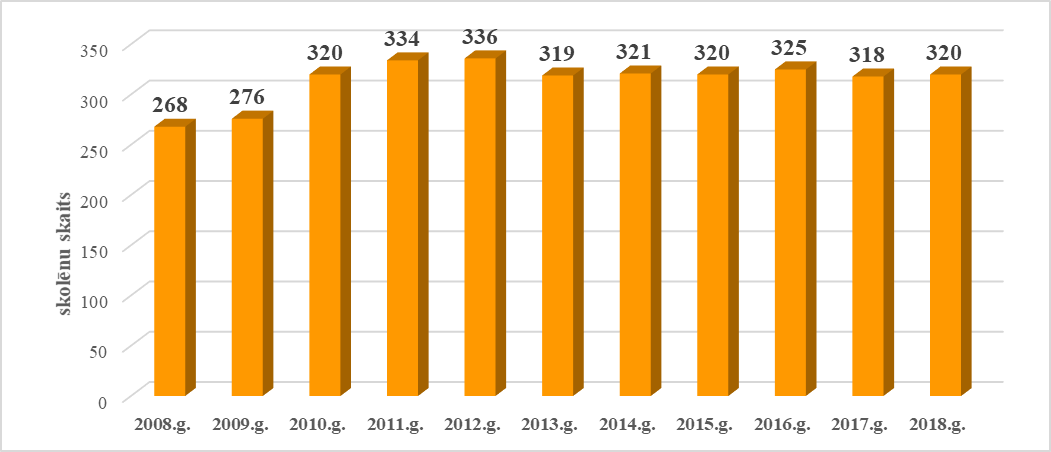 2.attēls. Skolēnu skaits no 2008.gada līdz 2018.gadam (katra gada 01.septembris) 3.attēls. Skolēnu sastāvs 2018./2019.m.g. pēc dzimuma. 2018./2019.m.g. bērnu invalīdu skaits samazinājās par 6 un sastāda 11% no kopēja skolēnu skaita.Salīdzinoši ar iepriekšējo mācību gadu bērnu - invalīdu skaits palielinājās speciālās pamatizglītības mazākumtautību programmā izglītojamajiem ar mācīšanās traucējumiem (kods 21015621) par 3 skolēniem. Speciālās pamatizglītības mazākumtautību programmā izglītojamajiem ar garīgās attīstības traucējumiem (kods 21015821) saglabājas liels bērnu - invalīdu skaits, bet salīdzinot ar iepriekšējo mācību gadu skaits ir samazinājies par 9 skolēniem.4.attēls. Skolēni-invalīdi %-āli pēc izglītības programmām. Salīdzinoši ar iepriekšējo mācību gadu bērnu bāreņu skaits kopumā samazinājies par 1 bērnu. Speciālās pamatizglītības mazākumtautību programmā izglītojamajiem ar mācīšanās traucējumiem (kods 21015621) bērnu bāreņu skaits ir samazinājies par 3, bet speciālās pamatizglītības mazākumtautību programma izglītojamajiem ar garīgās veselības traucējumiem (kods 21015721) palielinājies par 2, speciālās pamatizglītības mazākumtautību programmā izglītojamajiem ar garīgās attīstības traucējumiem (kods 21015821)bērnu bāreņu skaits ir nemainīgs.5.attēls. Bāreņu skaits %-āli atbilstoši izglītības programmām.1.4. Sociālās vides raksturojums.6. attēls. Skolēnu ģimeņu sociālā vide 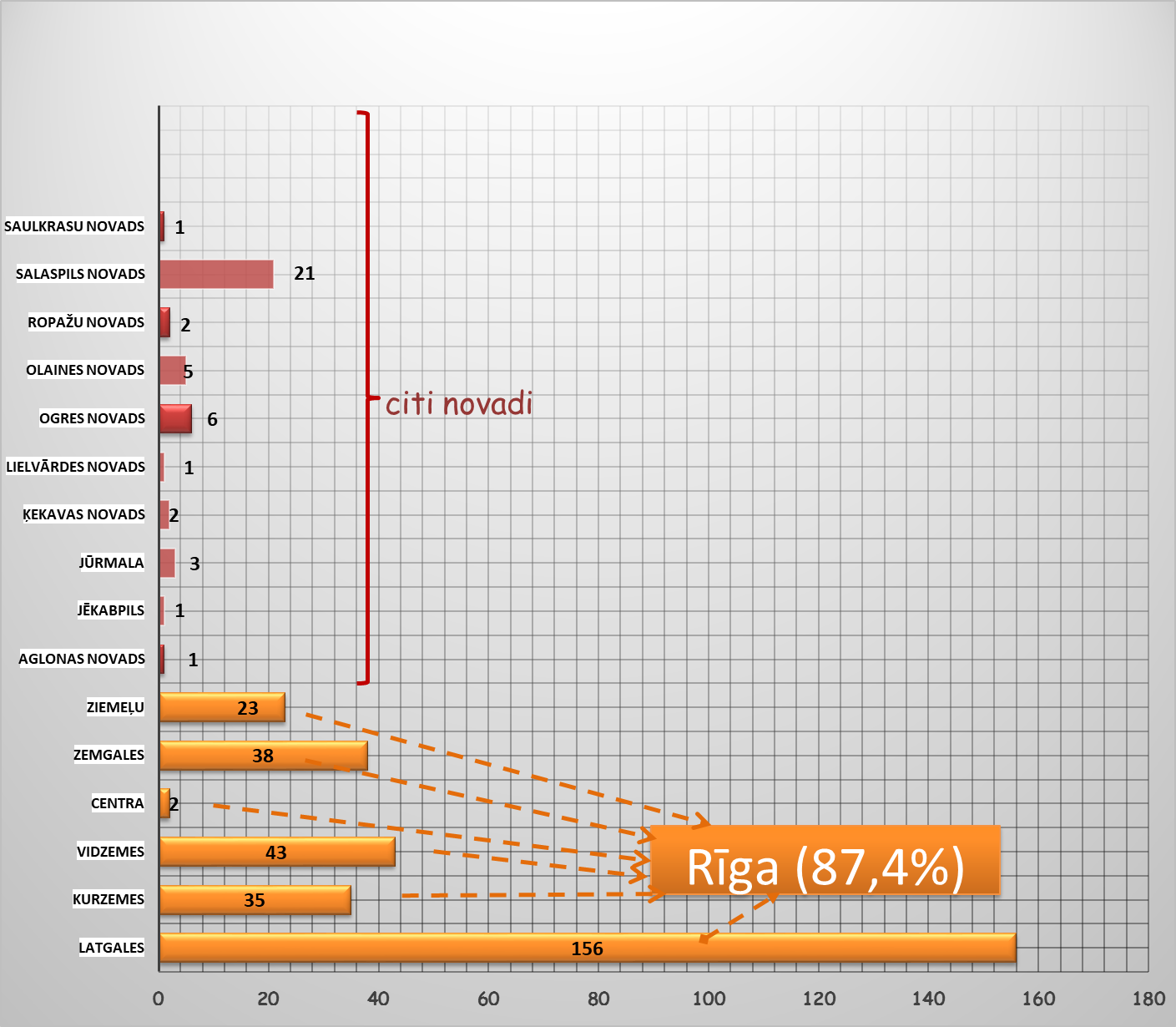 7. attēls. Skolēnu sadalījums pēc deklarētām adresēm uz 31.05.2019. g. Pedagoģiskie darbinieki un atbalsta speciālisti:                                                                        2.tabula                     *arī skolotāji vai internāta skolotāji8. attēls. Pedagogu sadalījums pēc izglītībasPedagogu sadalījums pēc darba stāža.3.tabula1.6. Interešu izglītība.Skolas audzēkņiem ir  iespējas attīstīt savas spējas interešu izglītības programmās. Nodarbības notiek no mācībām brīvajā laikā. Skola dažāda vecuma audzēkņiem piedāvā šādas interešu izglītības programmas:dejas, teātra pulciņš, vizuālā māksla, prasmīgās rokas, dizains, datorzinības, mājturība, floristika, mīkstā rotaļlieta, Tavs Foto Grāfs.1.7. Skolas īpašie piedāvājumi.Mācību un ārpusstundu darbs ir organizēts, ņemot vērā katra skolēna veselības stāvokli, attīstības līmeni, vajadzības un intereses.Elastīgs mācību plāns un saudzējošs mācību režīms.Attīstību un korekciju veicinoša skolas fiziskā un mācību vide .Atbalsta personāla (psihologu, logopēdu, sociālo pedagogu) regulāra palīdzība.Medicīniskā aprūpe un ārsta-psihiatra pārraudzība.Valsts apmaksāta ēdināšana 4 reizes dienā.Pedagogu individuāla, diferencēta pieeja.Bezmaksas mācību grāmatas, mācību līdzekļi un skolas internāts.Mērķtiecīgi un kvalitatīvi ārpusstundu pasākumi.Izglītojošas ekskursijas.16 mācību kabineti ar interaktīvām tāfelēm. Modernizēta skolas bibliotēka ar datoriem un interneta pieslēgumu.Divi informātikas kabineti. Aktu zāle (kinozāle).Plaša un daudzpusīga sporta bāze, Rīgas 72. vidusskolas baseins.Rehabilitācijas telpa.Sensorā istaba.Vasaras nometne.1.8. Skolas tradīcijas.Zinību diena.Dzejas dienu pasākumi.Skolotāju diena.MārtiņdienaLatvijas Valsts dzimšanas diena.Ziemassvētku pasākumi.Deju konkurss  Breiks.Deju svētki.Lieldienas.Piedalīšanās Latvijas Lielajā talkā.Daiļrunāšanas konkursi krievu valodā, latviešu valodā, angļu valodā (1.-9.kl.).Skolēnu radošo darbu izstādes.Vasaras nometne. Latvijas Republikas Neatkarības atjaunošanas diena.Valsts valodas diena.Mātes diena.9. klašu skolēnu pēdējais zvans un izlaidums.Sadarbības pasākumi ar Rīgas pilsētas bibliotēku „Daugava”, „Ķengarags”.Sadarbības pasākumi ar Rīgas pašvaldības policiju.1.9. Skolas finansiālais nodrošinājums.4.tabulaIzglītības iestādes pamatmērķi. Iepriekšējo mācību gadu prioritātes un konkrēti rezultāti.  Skolas darbības mērķi: Veidot tādu izglītības vidi, organizēt un īstenot izglītības procesu, kas nodrošina valsts pamatizglītības standarta noteikto mērķu sasniegšanu. Radīt iespējas un apstākļus Skolas izglītojamajiem, iegūt savas veselības stāvoklim, spējām un attīstības līmenim atbilstošu izglītību, vienlaikus nodrošināt izglītojamo pedagoģiski psiholoģisko un ārstniecisko korekciju, sagatavotību darbam un dzīvei sabiedrībā.Skolas darbības pamatvirziens ir izglītojošā un audzinošā darbība, ārstnieciski profilaktiskā un pedagoģiskā korekcija izglītojamajiem ar speciālām vajadzībām.IEPRIEKŠĒJO MĀCĪBU GADU PRIORITĀTES UN REZULTĀTI 5. tabula3. Iepriekšējā vērtēšanas perioda ieteikumu izpilde.Akreditācijas ekspertu ziņojuma datums:       19.02.2014.Akreditācijas derīguma termiņš:                     18.02.2020.Akreditācijas termiņš:                                     6 gadi`6.tabula4 . Iestādes sniegums kvalitātes rādītājos visu jomu atbilstošajos kritērijos.JOMA – 1. MĀCĪBU SATURS Kritērijs – 1.1. Iestādes īstenotās izglītības programmas7.tabulaS*-sākumā, B*- beigāsSkolā mācības notiek krievu valodā, bilingvāli/latviešu valodā. Īstenotās pamatizglītības programmas mācību priekšmetu un stundu plāni atbilst licencētajām izglītības programmām. Visu izglītības programmu īstenošanā tiek ievērota mācību priekšmetu satura pēctecība, par to liecina skolotāju izstrādātie mācību priekšmetu tematiskie plāni. Mācību priekšmetu skolotāji darba grupās ir izstrādājuši vienotus mācību priekšmeta tematiskos plānus pēc Metodiskajā padomē (turpmāk-MP) ieteikta mācību priekšmeta tematiskā plāna parauga.Pedagogi zina un izprot mācību priekšmetu standartos noteiktos mērķus un uzdevumus, obligāto saturu. Mācību gada sākumā, plānojot darbu ilgākam laika posmam, ir grūti paredzēt skolēnu mācību tempu un priekšzināšanas, tāpēc mācību priekšmetu tematiskajos plānos tiek veiktas korekcijas, ja tas ir nepieciešams, piemēram, izvērtējot tēmas vai temata nobeiguma pārbaudes darbu rezultātus.Pedagogi īsteno standartā noteiktās prasības, izvēloties atbilstošas mācību metodes un mācību līdzekļus. Skolas mācību kabinetu tehniskais nodrošinājums tiek pastāvīgi papildināts, lai mācību procesā skolotājiem dotu plašāku iespēju darba veidu, metožu un līdzekļu izvēlei.Skolas pedagogu sadarbību mācību priekšmetu programmu pilnveidē apliecina metodisko komisiju (turpmāk-MK) protokoli, MP protokoli, pedagoģiskās padomes sēžu protokoli. Regulāri tiek pārraudzīta mācību priekšmetu programmu realizācija, hospitējot mācību priekšmetu stundas, sekojot ierakstiem e-klasē. Pedagogi, veidojot stundu tematiskos plānus, paredz mācību satura apguves secību, laiku, vērtēšanu. Skolā ir izstrādāta vienota skolēnu mācību sasniegumu vērtēšanas kārtība. Mācību priekšmetu stundu saraksts un izglītojamo mācību slodze visās izglītības pakāpēs atbilst normatīvo aktu prasībām. Mācību priekšmetu stundu saraksts, priekšmeta skolotāju konsultāciju grafiks, interešu izglītības nodarbību saraksts, rehabilitācijas un korekcijas nodarbību saraksts ir pieejami 2 stendos: 1. un 2. stāvos. Par izmaiņām mācību priekšmetu stundu sarakstā izglītojamie un pedagogi tiek informēti savlaicīgi. Individuāls mācību darbs notiek priekšmetu skolotāju konsultācijās atbilstoši konsultāciju grafikam, ka arī individuālajās/grupu nodarbībās, un korekcijas nodarbībās atbilstoši korekcijas un rehabilitācijas nodarbību grafikam. Balstoties uz grozījumiem Vispārējās izglītības likumā, sadarbībā ar ārstiem-psihiatriem,  ārstu-pediatru un klīnisko psihologu  Skolā notiek skolēnu ar mācīšanās traucējumiem kognitīvo, personības, uzvedības, sociālās vides un afektu diagnosticēšana un novērošana ar mērķi izpētīt spēju un resursu atbilstību esošajam mācību programmu saturam, kā arī  precizēt vai pastāv nepieciešamība nozīmējumam uz izglītības programmas maiņu. (izgl.pr. 21011121, 21015721, 21015821).  2018./2019. m.g. 18 skolēni turpina mācības vispārizglītojošas skolās, 10 skolēniem precizēts izglītības programmas kods.Skolā ir izstrādāta Audzināšanas darba programma, kas tiek aktualizēta atbilstoši mūsdienu prasībām. Katras klases internāta skolotāja īstenotais darba plāns atbilst izglītojamo audzināšanas vadlīnijām. Internāta skolotāji veic korekcijas pēc klases un audzināšanas darba vajadzībām. Skolas audzināšanas darba programma un darba plāns ir izstrādāts, balstoties uz visu pedagogu sadarbību. Šīs jomas darba plānojums paredz secīgu un vispusīgu skolēnu personības attīstību, veidojot viņus par godprātīgiem un atbildīgiem Latvijas pilsoņiem. Audzināšanas darbu  īsteno dažādu mācību priekšmetu stundās, ārpusstundu pasākumos, mācību ekskursijās, karjeras izglītības pasākumu norisē, kā arī klases internāta skolotāju stundu tematiskajā plānojumā.Skolā tiek organizētas interešu izglītības nodarbības. To klāsts ir plašs, devums skolēnu interešu un talantu attīstībā ir nozīmīgs.Skolas darba stiprās pusesSkolā izstrādāta vienota mācību priekšmeta tematisko plānu struktūra.Skolotāji plāno mācību un audzināšanas darbu, ņemot vērā skolēnu veselības stāvokli, attīstības līmeni, vajadzības un intereses. Pedagogi pārzina savu mācību priekšmetu standartus, pārzina izglītojamo mācību sasniegumu vērtēšanas kārtību.Izglītības programmu īstenošanas vajadzībām ir nepieciešamais metodiskais un resursu nodrošinājums. Skolas interešu izglītības nodarbības atbilst skolēnu un vecāku interesēm. Turpmākās attīstības vajadzības Turpināt veikt skolēnu ar mācīšanās traucējumiem diagnosticēšanu un novērošanu ar mērķi izpētīt spēju un resursu atbilstību esošajam mācību programmas saturam, kā arī  precizēt vai pastāv nepieciešamība nozīmējumam uz izglītības programmas maiņu. (izgl.pr. 21011121, 21015721, 21015821);Sagatavoties jaunā standarta ieviešanai pamatskolā.Efektīvi plānot mācību saturu, laiku un vērtēšanas metodisko paņēmienu izvēli, tā izpildi nodrošinot ar visiem nepieciešamajiem resursiem. Vērtējuma līmenis –labiJOMA – 2. MĀCĪŠANA UN MĀCĪŠANĀSKritērijs – 2.1. Mācīšanas kvalitātePedagogu darba kvalitāte tiek vērtēta un analizēta pedagoģiskās padomes sēdēs, vadības sēdēs, pedagogu sanāksmēs, MK. Pedagogu profesionālās darbības kvalitātes novērtēšana notiek saskaņā ar ārējiem normatīvajiem aktiem. Pedagogi saņem informāciju par savu darba kvalitāti dažādos veidos: anketēšanas rezultāti un to analīze, pārrunas pēc vērotajām stundām, konkrētu situāciju analīze. Vērotās un hospitētās stundas liecina, ka lielākoties mācību stundu mērķi un sasniedzamie rezultāti ir skaidri formulēti un sasniedzami. Pedagogu skaidrojums pamatā izglītojamajiem ir saprotams. Par to liecina skolēnu aptaujas (8. tabula, 9.tabula).8. tabula9. tabula 	 Pedagogu izmantotās mācību metodes lielākoties ir daudzveidīgas un atbilst izglītojamo personības attīstības vajadzībām, mācību priekšmetu specifikai un izglītības programmas satura prasībām. Bilingvālās mācību stundas vērtējamas kā apmierinošas,  nepieciešams turpināt pilnveidot bilingvālās un latviešu valodas mācīšanas metodes. Mācību priekšmetu skolotāji ļoti aktīvi izmanto interaktīvās tāfeles un interneta resursus, plaši izmanto pašizstrādātos datormateriālus stundu efektivitātes palielināšanai. Daudzi skolotāji savā praksē izmanto mākslas terapijas metodes un paņēmienus. Dažās mācību priekšmetu stundās pedagogi un skolēni izmanto portālu „Uzdevumi.lv” un  “Soma.lv” resursus. Internāta skolotāji stundās aktīvi izmanto mācību un dokumentālās filmas par skolēnu drošību un rīcību dažādās situācijās, filmas par karjeras izvēles iespējām un VISC piedāvātos metodiskos materiālus. Mācību literatūra un līdzekļi plānveidīgi tiek papildināti un atjaunoti.Ikdienā gandrīz visi pedagogi ierakstus elektroniskajā žurnālā veic savlaicīgi. Skolotāji pilnībā ir apguvuši elektroniskā žurnāla aizpildes prasmes. Vismaz divreiz mācību gada laikā tiek analizēta skolēnu sasniegumu vērtēšanas atbilstība Skolēnu sasniegumu vērtēšanas kārtībai. Izglītojamo pārbaudes darbi tiek plānoti, par ko liecina pārbaudes darbu grafiki. Vairāk kā puse skolēnu apgalvo ka saprot ko skolotājs vērtēs pārbaudes darbā ( 10. tabula).10.tabulaSkolotāji sekmīgi iesaista darbā visus skolēnus, veido dialogu ar skolēniem. Skolotāji stundās rosina skolēnus izteikt savas domas, pamatot izteikto viedokli. Lielākā daļa  skolēnu uzskata, ka var prasīt padomu skolotājiem, ja kaut ko nesaprot (11. tabula).11. tabulaSkolā darbojas 8 metodiskās komisijas, kuru vadītāji un administrācija veido metodisko padomi, kas īsteno visu pedagogu ciešu sadarbību skolas prioritāšu noteikšanā visās darbības jomās, to īstenošanas plāna izstrādē un skolas darba pašvērtējuma izveidē. Skolotāji turpina apmeklēt kvalifikācijas celšanas kursus, papildina un pilnveido savas zināšanas un prasmes patstāvīgi, pašizglītojas un savā pieredzē dalās ar kolēģiem.Lielākā daļa skolēnu vecāku (85%) ir apmierināta ar izglītības kvalitātes līmeni (9. attēls) un ieteiktu Skolu citiem vecākiem (10. attēls).9. attēls.10.attēls.Skolai ir sava mājas lapa https://www.rsips.lv,  mājas lapā regulāri tiek publicēta informācija par Skolā organizētiem konkursiem, izstādēm, sporta pasākumiem un citiem ar mācību un audzināšanas darbu saistītiem pasākumiem. Audzinātāju MK darba plāns un  tematiskie plāni, sanāksmju protokoli un darba analīzes liecina, ka pedagogi regulāri pilnveido audzināšanas stundu saturu, ievērojot mūsdienu aktualitātes. Pedagogi nodrošina mācību procesa saikni ar audzināšanas darbu un saikni ar reālo dzīvi un mūsdienu aktualitātēm. To apliecina arī sadarbība ar atbalsta personālu, sadarbība ar valstiskām un nevalstiskām organizācijām.Skolas darba stiprās pusesSkolā ir izstrādāta vienota sistēma skolotāju darba kvalitātes novērtēšanai.Skolotāji efektīvi kombinē tradicionālās un inovatīvās pedagoģiskās tehnoloģijas un metodes.Skolotāji organizē mācību procesu, ņemot vērā katra skolēna individuālās īpatnības, ievērojot apmācības diferencēšanu un individualizāciju.Turpmākās attīstības vajadzībasTurpināt pilnveidot bilingvālās un latviešu valodas mācīšanas metodes.Turpināt pilnveidot un dažādot mācīšanas darba metodes un mācību līdzekļus atbilstoši mūsdienu prasībām.Praktizēt pieredzes apmaiņas seminārus ar citu vispārizglītojošo skolu pedagogiem. Vērtējuma līmenis – ļoti labiKritērijs – 2.2. Mācīšanās kvalitāteSkolēniem ir zināmas un saprotamas mācību procesam izvirzītās prasības un vērtēšanas kritēriji. Skolēni ar aizrautību iesaistās interešu izglītības nodarbībās. Skolas bibliotēkā ir izveidota telpa/ lasītava, kas ir aprīkota ar 4 datoriem, TV un interaktīvu ekrānu, un ir pieejama skolēniem visas dienas garumā, izņemot gadījumus, ja tur notiek ārpusstundas pasākums. Pēc stundām skolēniem ir iespēja apmeklēt skolas sporta zāli sporta skolotāja uzraudzībā. Skolā tiek kontrolēts skolēnu mācību priekšmetu stundu apmeklējums. Kārtību, kādā tiek skatīti jautājumi par neattaisnotiem mācību stundu kavējumiem, nosaka Skolas “Iekšējās kārtības noteikumi” un “Kārtība, kādā reģistrē izglītojamo neierašanos izglītības iestādē”. Par izglītojamajiem, kuri neattaisnoti kavējuši mācību stundas, informācija tiek norādīta VIIS sistēmā. Internāta skolotāji sadarbojas ar skolēnu vecākiem vai aizbildņiem, lai noskaidrotu nezināmu kavējumu iemeslus. Nepieciešamības gadījumā tiek iesaistīti sociālie pedagogi, psihologi vai  administrācijas pārstāvji. Ja skolēns kāda iemesla dēļ ir kavējis tik daudz mācību priekšmetu stundu, ka parādās mācību sasniegumu dinamikas lejupslīde un internāta skolotāja darbam nav rezultātu, problēmas risināšanai uz skolu tiek aicināti vecāki, lai kopīgi ar skolas atbalsta komandu, internāta skolotāju, mācību priekšmetu skolotājiem un skolas administrāciju piemeklētu skolēnam atbilstošus atbalsta pasākumus. Visu skolēnu mācību sasniegumu dinamika tiek analizēta divreiz gadā pedagoģiskās padomes sanāksmēs. Pēc pedagoģiskās padomes sanāksmes par 1. semestra rezultātiem, lemj ar kuru skolēnu vecākiem tikšanās reizē jāvienojas par turpmāko vecāku un skolas sadarbību skolēna mācību sasniegumu uzlabošanai. Skolā tiek nodrošinātas iespējas individuālam mācību darbam pēc individuāla konsultāciju plāna. Skolēniem, kuriem ir grūtības mācībās, kuri ilgstoši nav apmeklējuši skolu un kuriem ir veselības traucējumi tiek piedāvātā iespēja piedalīties projektā „Atbalsts priekšlaicīgas mācību pārtraukšanas samazināšanai”. Mācību gada beigās vairākiem skolēniem ir pagarināts mācību gads, kad skolēni uzlabo mācību gada laikā vāji apgūtās zināšanas un prasmes individuālās konsultācijās ar skolotāju. Pirms I un II semestra beigām internāta skolotājs izvirza skolēnus, kuri saņems atzinības rakstu par sekmēm mācībās un aktīvu piedalīšanos skolas sabiedriskajā dzīvē.9. klašu skolēniem tiek dota iespēja kārtot Valsts valodas prasmju pārbaudi skolā, izvērtēt savas stiprās un vājās puses un saņemt valsts valodas prasmes apliecību.Izglītojamie ir informēti par dažādiem pasākumiem, kas saistīti ar sabiedrības, kultūras un valsts aktualitātēm, tas atspoguļojas skolas informācijas stendos, skolas mājas lapā, izglītojamo dienasgrāmatās, kā arī klašu stundās.Skolas darba stiprās pusesIr izveidota informācijas apmaiņas sistēma starp pedagogiem, vadību, izglītojamajiem un viņu vecākiem par izglītojamo mācību sasniegumiem un kavējumiem.Preventīvais darbs neattaisnotu mācību stundu kavējumu novēršanai.Turpmākās attīstības vajadzībasTurpināt nodrošināt atbalstošu, pozitīvu, labvēlīgu mācību vidi.Pilnveidot izglītojamo mācīšanās un pašnovērtējuma prasmes. Veidot efektīvu sadarbību starp skolu un vecākiem skolēnu mācīšanās sasniegumu dinamikas izaugsmei.Vērtējuma līmenis – labiKritērijs – 2.3.Vērtēšana kā mācību procesa sastāvdaļaSkolā ir izstrādāta vienota „Skolēnu mācību sasniegumu vērtēšanas kārtība”, kas reglamentē vienotu mācību sasniegumu vērtēšanu, veicinot izglītojamo, viņu vecāku un pedagogu sadarbību mācību rezultātu novērtēšanā, motivējot skolēnus mācību sasniegumu pilnveidei un sekmējot līdzatbildību par mācību rezultātiem. Pedagogu ieraksti e-klasē, pārbaudes darbu grafiks ( tiek precizēts 2 reizes gadā), labotie pārbaudes darbi, diagnostikas darbi, semestra noslēguma pārbaudes darbi, gada noslēguma pārbaudes darbi liecina, ka pedagogi sistemātiski un kompetenti ievēro vērtēšanas pamatprincipus un Skolas vērtēšanas kārtību. Mācību stundu tematiskie plāni ietver arī pārbaudes darbu plānošanu. Izglītojamie ir informēti par mācību sasniegumu vērtēšanas kārtību un kritērijiem mācību priekšmetos. Pārbaudes darbi tiek analizēti mācību stundās pēc pārbaudes darba novērtēšanas, analizētas raksturīgākās kļūdas. Pēc izglītojamo lūguma pedagogi individuāli skaidro un pamato darba vērtējumu. Skolā ir vienotas prasības pārbaudes darbu veidošanai. Vērtējot izglītojamo darbus, tiek ievērota mācību priekšmetu specifika. Pedagogi mācību darbā motivē izglītojamos ar atbilstošām uzslavām, pamudinājumiem, vērtē aprakstoši, mudinot uzlabot mācību sasniegumus. Skolas vērtēšanas kārtība nosaka, kā izglītojamie var uzlabot pārbaudes darbos gūtos vērtējumus. Mācību procesā notiek izglītojamo pašvērtēšana. Liela daļa skolēnu uzskata ka skolotājs godīgi vērtē viņu darbus.12. tabulaVecāki tiek informēti par izglītojamo mācību sasniegumu vērtēšanas kārtību klases vecāku sapulcēs, individuālās sarunās. Nepieciešamības gadījumā tiek organizētas klašu vecāku un pedagogu tikšanās. Izglītojamie un viņu vecāki regulāri tiek iepazīstināti ar skolēnu mācību sasniegumu vērtējumiem elektroniskajā žurnālā, mēneša vērtējumu izrakstā un 1.-9. klašu skolēnu dienasgrāmatās. 77% vecāku apgalvo ka bieži saņem informāciju par sava bērna mācību sasniegumiem.Skolēnu mācību sasniegumu vērtēšanas kārtības pilnveidē piedalās visi pedagogi, metodiskās   padomes sanāksmēs tiek apspriesti ierosinājumi un pieņemtas izmaiņas. Mācību sasniegumi regulāri tiek analizēti vadības sēdēs, pedagoģiskās padomes sēdēs, MK sanāksmēs. Visas mācību darba analīzes, atskaites, tiek izmantotas turpmākai mācību uzdevumu izvirzīšanai un mācību un audzināšanas procesa pilnveidei.Skolas darba stiprās pusesSkolā ir izstrādāta vienota skolēnu sasniegumu vērtēšanas sistēma.Vērtēšanas formas un metodes ir daudzveidīgas un atbilst skolēnu individuālām īpatnībām.Skolēnu sasniegumu rezultātus skolotāji izmanto mācību procesa pilnveidei.Turpmākās attīstības vajadzībasPilnveidot pārbaudes darbu analīzes aprakstošo daļu izmantošanu tālākajā mācību darba plānošanā. Rosināt pedagogus izteiktās uzslavas biežāk fiksēt e-klasē, ierakstīt izglītojamo dienasgrāmatās. Pilnveidot vērtēšanas formas un metodiskos paņēmienus atbilstoši izglītojamo personības vajadzībām un mācību priekšmetu specifikai. Vērtējums – labiJOMA – 3. IZGLĪTOJAMO SASNIEGUMIKritērijs – 3.1.Izglītojamo sasniegumi ikdienas darbāSkolā ir noteikta kārtība skolēnu sasniegumu vērtēšanai, uzskaitei un analīzei. Lielākā daļa skolotāju analizē skolēna mācību sasniegumu dinamiku visa mācību gada laikā, veicot kārtējo pārbaužu rezultātu ierakstus speciālās kartēs. Šīs kartes ir daudzveidīgas, atbilst priekšmeta specifikai, tajās pārdomāts arī skolēna sasniegumu pašvērtējums. Mācību individuālās konsultācijas skolotājiem par skolēnu sasniegumu datormonitoringu un skolēnu individuālo sasniegumu datormonitoringu.Mācību sasniegumu diagnostika tiek sistematizēta skolas iekšējā kontrolē. Tiek analizēti šādi pārbaudes darbi: diagnosticējošie (sept.-okt.), pusgada (dec.), gada noslēguma (maijs) – obligāti matemātikā, krievu un latviešu valodās, bet pārējos mācību priekšmetos-pēc administrācijas ieskatiem. Šajās darbu rezultātu analīzēs paredzēts skolotāja individuālais un grupu darbs ar skolēniem.Lielākā daļa (82%) skolēnu uzskata, ka viņu rakstu darbus skolotāji izlabo savlaicīgi.Gandrīz visi (96%) skolēni piekrīt, ka skolotāji vienmēr izskaidro pārbaudes darba izpildes nosacījumus. Skolā izstrādāta vienota pārbaudes darbu rezultātu noformējuma un analīzes forma. Skolotāji, vērtējot pārbaudes darbus, izmanto vienotu vērtēšanas tabulu, kas ievietota Skolas izglītojamo mācību sasniegumu vērtēšanas noteikumos.Lielākā daļa skolotāju apgalvo, ka:      - pārbaudes darbi ir diferencēti, atbilstoši katra skolēna īpatnībām;      - pārbaudes darbu saturs un apjoms atbilst mācību priekšmeta programmai;      - pārbaudes darbi tiek fiksēti vienotā grafikā;      - skolēnam ir iespējas uzlabot savu vērtējumu pārbaudes darbā;      - 1. un 2. semestra noslēguma pārbaudes darbu veidus, vērtēšanas kritērijus izstrādā un apstiprina MK savās sēdēs;        - pirms pārbaudes darba veikšanas skolēni tiek iepazīstināti ar pārbaudes darba vērtēšanas kritērijiem;      - vecāki tiek informēti par pārbaudes darbu veidu, kritērijiem un norises laiku;      - tiek izmantota skolā izstrādāta vienota pārbaudes darbu noformējuma un analīzes forma;      - vērtēšanas un pašvērtējuma rezultāti tiek analizēti to tālākajam izmantojumam mācību procesā;      - skolēnu sasniegumi ikdienas mācību darbā tiek analizēti administrācijas sēdēs, metodisko komisiju sēdēs, pedagoģiskajās sēdēs visa mācību gada laikā. Pārbaudes darbu grafiks sastādīts 1. un 2. semestrim. Tas ir redzams visos skolas stendos un ir pieejams kā skolēniem, tā arī viņu vecākiem. MK vadītāji un skolas administrācija 2 reizes gadā kontrolē, kā pārbaudes darbu laiki saskan ar tematiskajiem plāniem un ierakstiem klases žurnālā.1. semestra un gada beigās skolas vadība kopā ar MK apkopo un analizē skolēnu sasniegumu rezultātus. (skat. Piemērus13. tabula, 11. attēls)Mācību sasniegumu apguves līmeņu salīdzinājums pa klasēm 2018./2019.m.g.13. tabula.11. attēls. 9.klašu skolēnu mācību sasniegumi pa priekšmetiem un programmām.Realizējot iepriekšējo skolas prioritāti ,,Izglītojamo sasniegumu uzlabošana dabaszinībās, valodu priekšmetos un matemātikā”,  mērķis bija palielināt to skolēnu skaitu līdz 55%-60%, kuriem mācību gada noslēgumā dabaszinību cikla, valodu un matemātikas priekšmetos vērtējums ir robežās no 6 līdz 8 ballēm.  Gada noslēguma atzīmju analīze dabaszinātņu cikla, valodu un matemātikas priekšmetos parādīja, ka būtiskas  izmaiņas nav vērojamas. 2018./2019.m.gada laikā 1.-9. klašu skolotāji turpināja elektronisko klases žurnālu izmantošanu (www.e-klase.lv). Skolas darbības stiprās pusesSkolai ir noteikta kārtība skolēnu sasniegumu ikdienas darbā vērtēšanai, uzskaitei un analīzei. Mācību sasniegumu diagnostika tiek sistematizēta skolas iekšējā kontrolē.Skolā izstrādātas vienotas pārbaudes darbu noformējuma veidlapas, rezultātu rakstiska un datoru noformējuma un analīzes veidlapa.Skolas izglītojamo mācību sasniegumu vērtēšanas noteikumi sistemātiski tiek pilnveidoti.Turpmākās attīstības vajadzībasVeicināt izglītojamo mācību sasniegumu izaugsmes dinamiku, īstenojot kompetenču pieeju izglītībā.Veicināt skolēnu mācību motivāciju apgūt priekšmetu programmas bilingvāli vai valsts valodā, lai pilnveidotu latviešu valodas prasmes un paaugstinātu mācību sasniegumus.Vērtējuma līmenis: labiKritērijs – 3.2. Izglītojamo sasniegumi valsts pārbaudes darbos2018./2019. mācību gadā 3.,6.,9. klašu skolēni bija atbrīvoti no valsts pārbaudes darbiem, atbilstoši Ministru kabineta noteikumiem Nr.112 „Kārtība, kādā izglītojamie atbrīvojami no noteiktajiem valsts pārbaudījumiem”.JOMA – 4.ATBALSTS IZGLĪTOJAMIEM Kritērijs – 4.1. Psiholoģiskais atbalsts, sociālpedagoģiskais atbalsts Skolā strādā atbalsta personāls: 2 izglītības psihologi (viens no viņiem klīniskais psihologs), 5 logopēdi, 2 sociālie pedagogi, 2 ārsti ( divi specializējas psihiatrijā, viens pediatrijā), 2 sertificētas medmāsas, pedagoga palīgi. Atbalsta personāls izstrādā darba plānus, regulāri apzina skolēnu vajadzības, plāno, organizē un vada adaptācijas nodarbības, sadarbojas ar pedagogiem un sniedz atbalstu jaunuzņemtajiem skolēniem. Atbalsta personāls nodrošina konsultācijas un piedāvā preventīvas nodarbības, piedalās konfliktsituāciju izvērtēšanā. Atbalsta personāls regulāri pārrunā skolēnu mācību sasniegumus un uzvedību ar pedagogiem, vadību un vecākiem, individuālās sarunās ar vecākiem tiek rasts labākais veids konkrēta skolēna atbalstam, sniedz konsultācijas pedagogiem. Sadarbojas ar Valsts un Rīgas Pašvaldības policiju, Rīgas domes Izglītības, kultūras un sporta departamentu, Rīgas domes Labklājības departamentu, veselības aprūpes iestādēm, Bāriņtiesu, Rīgas Sociālo dienestu, Valsts bērnu tiesību aizsardzības inspekciju u.c., tai skaitā nevalstiskajām organizācijām. Skola analizē skolēnu uzvedību, iekšējās kārtības noteikumu pārkāpumus, problēmsituācijas. Problēmsituāciju risināšanā un izpētē iesaistās pedagogi un skolēnu vecāki. Skolēniem tiek mācīta konfliktu risināšana un veiksmīga savstarpējas sadarbības veidošana. Pedagogi informē skolēnus par vardarbības veidiem un izpausmēm, un rīcību vardarbības gadījumā. Skolā ir izstrādāta kārtība vardarbības konstatēšanas gadījumā, kura ir iekļauta skolas iekšējos noteikumos.Skolēniem ir pieejami sertificētu medicīnas darbinieku pakalpojumi, kuri darbojas pilnībā aprīkotā medicīnas kabinetā. 80% skolēnu apgalvo ka nepieciešamības gadījumā var vērsties pie medicīnas darbiniekiem pēc palīdzības (12. attēls).12. attēls.Regulāri tiek apkopota un aktualizēta vecāku un medicīnas darbinieku sniegtā informācija par skolēnu veselības stāvokli un atsevišķu skolēnu blakus saslimšanām (14. tabula) .Skolēnu saslimšanas14. tabulaSadalījums veselības grupās15. tabula   Skolas medicīniskais personāls sistemātiski veic sanitārās pārbaudes: telpu (klases, tualetes, guļamtelpas) higiēna, bērnu personīgā higiēna (pedikuloze) klašu, guļamtelpu un tualešu dezinfekcija, ēdnīcas higiēna un dezinfekcija.Skola popularizē veselīgu dzīvesveidu. Skolā notiek dažādi pasākumi skolēnu veselības nostiprināšanā ar skolas medicīnas personāla un Labklājības departamenta lektoru piesaisti: „Reproduktīvā veselība zēniem un meitenēm 6.-7.kl.”. Nodarbības par higiēnu 2.,3.,4.,5.kl., ”Mutes dobuma higiēna”2.,3.,5.,6. kl.  Skolas ēdnīca nodrošina ēdināšanas pakalpojumus, tiek piedāvāta sabalansēta ēdienkarte. Ir īpašs piedāvājums izglītojamajiem ar atsevišķām medicīnas diagnozēm (piemēram, celiakija). Lai sekmētu veselīga uztura paradumu veidošanos, skolēniem ir iespēja nobaudīt augļus un dārzeņus, kurus piegādā “Latvijas dārzeņi”.  Pēc vecāku vērtējuma ēdināšanas kvalitāte skolā ir laba (13. attēls). 13. attēlsSkolas darbības stiprās pusesAtbalsta personāla kvalitatīvs, profesionāls darbs atbalsta sniegšanā.Atbalsta personāla sadarbība ar ārpusskolas institūcijām.Pasākumi veselīga dzīvesveida veicināšanai. Ieviesti atbalsta personāla izstrādātie ieteikumi darbību secībai problēmgadījumos. Turpmākās attīstības vajadzībasTurpināt atbalsta personāla sadarbību ar ārpusskolas institūcijām.Turpināt plānot un organizēt pasākumus veselīga dzīvesveida veicināšanai. Vērtējums – ļoti labiKritērijs – 4.2. Izglītojamo drošības garantēšana (drošība un darba aizsardzība)	Skolā atbilstoši 24.11.2009. Ministru kabineta Noteikumiem Nr. 1338 “Kārtība, kādā nodrošināma izglītojamo drošība izglītības iestādēs un to organizētajos pasākumos” ir izstrādāti un apstiprināti iekšējie kārtības noteikumi, kas nosaka kārtību, kādā tiek organizēti pasākumi un nodrošināta izglītojamo drošība. Ar noteikumu prasībām skolēni tiek iepazīstināti atbilstoši skolas instruktāžu un noteikumu grafikam. Izglītojamie ar parakstu un ierakstu “iepazinos” apliecina iepazīšanos ar šiem un citiem drošības noteikumiem un instruktāžām. Atsevišķi noteikumi nosaka izglītojamo drošību masu pasākumu laikā, sporta pasākumu laikā, kā arī pārgājienos un mācību ekskursijās. Skolas darbinieki ir apguvuši speciālās zināšanas bērnu tiesību aizsardzības jomā. Skolas telpās ir izvietota drošības prasībām atbilstoša informācija: norādes, evakuācijas plāni, ugunsdzēšamo līdzekļu atrašanās vietas. Skolā tiek organizēti drošības pasākumi skolēniem:klases stundas „Mēs esam pasažieri” 1.-4.kl., „Sabiedriskās kartības noteikumi Rīgā” 5.-9.kl.,„Drošs Internets. Reāli gadījumi”., Valsts policijas pārstāvji organizē lekcijas par administratīvo atbildību un uzvedības noteikumiem sabiedrībā 5.-9.klašu skolēniem.,1.-4.klases skolēniem Valsts policijas darbinieki atgādina un skaidro uzvedības noteikumus mājās, pagalmā, uz ielas, sabiedriskajā transportā „Mēs esam pasažieri”.,1.-4. klašu skolēniem organizēta tikšanās ar policijas suni ROTTO, BEBRI Bruno un KAĶI Rūdi., 4.kl. skolēni apmeklēja „Džimbas drošības skolu”, Vasaras nometnes laikā tika organizēta „Drošības stunda” ar Rīgas pašvaldības policijas speciālistiem un glābšanas dienestam.,1.-4.klases skolotāji klases stundās aktīvi izmanto Ceļu satiksmes drošības direkcijas  uzdāvinātās grāmata  „ROTTO drošības grāmatiņa”., 7.,8. klašu skolēniem tika organizēta lekcija ar Atkarības profilakses centra palīdzību „Kas ir atkarība?’’.	Visiem drošības pasākumiem ir izstrādāti reglamentējošie dokumenti, ar tiem iepazīstināti skolēni, personāls. 	Skolā ir izstrādāti noteikumi rīcībai trauksmes gadījumā. Skolas darbinieki un skolēni ir iepazīstināti ar evakuācijas plānu un rīcību trauksmes gadījumā. Ir veiktas praktiskas  evakuācijas apmācības1.-9.klasēm. 	Skolas Iekšējās kārtības noteikumos noteikts aizliegums skolas telpās un teritorijā ienest, lietot un glabāt alkoholu, cigaretes (tsk. elektroniskās), narkotiskās, toksiskās un psihotropās vielas, gāzes baloniņus, gāzes pistoles, šaujamieročus, aukstos ieročus.	Vispārīgie drošības nosacījumi iekļauti Iekšējās kārtības noteikumos, Darba kārtības noteikumos. Noteikumi tiek ievēroti, nepieciešamības gadījumā to prasības tiek pārskatītas un aktualizētas. Skolā ir izstrādāta un ieviesta “Kārtība, kādā izglītības iestādē uzturas izglītojamo vecāki un citas personas”, tā ir pieejam skolas mājas lapā un pie informācijas stendiem. Kārtības ievērošana tiek kontrolēta. Pēc vecāku aptaujas datiem cik droši viņi jūtas par savu bērnu, kad viņš atrodas skolā 22% atbildēja ka ļoti droši, 49% jūtas droši.  73% skolēnu atbildēja ka jūtas droši skolā (14. attēls).14. attēls.Skolas darbības stiprās pusesDrošības pasākumi ir pārdomāti un interesanti.Izglītojamie skolā jūtas droši un zina, kā rīkoties apdraudējuma gadījumā. Ir izstrādāta sistēma izglītojamo instruēšanai. Skolā darbojas pilnveidoti Iekšējās kārtības noteikumi, ar kuriem iepazīstināti skolēni, skolotāji, vecāki.Turpmākās attīstības vajadzībasPilnveidot mācību programmu “Drošība” ārpusstundu laikā.Turpināt pilnveidot sadarbību ar ugunsdrošības, darba drošības un policijas speciālistiem, lai uzlabotu skolēnu attieksmi pret drošības, ugunsdrošības jautājumiem un pasākumiem. Veicināt skolēnu izpratni par domstarpību un konflikta situāciju risināšanu likumiskā ceļā. Vērtējums – ļoti labiKritērijs – 4.3. Atbalsts personības veidošanāSkolā veikts pārdomāts darbs skolēnu pozitīvo attieksmju, personības īpašību un sociālo iemaņu attīstīšanā. Skolas administrācija, sociālie pedagogi, psihologs konsultē skolotājus un vecākus par skolēnu personības attīstības jautājumiem. Skolā izstrādāts audzināšanas  pasākumu plāns, kurš ir daļa no skolas darba plāna. Tas tiek apspriests vadības sēdē. Efektīvi darbojas programma „Audzināšana”. Visiem internāta skolotājiem ir izstrādāti audzināšanas plāni, pamatojoties uz valstī un skolā izvirzītajām audzināšanas darba prioritātēm, ņemot vērā konkrētās klases vajadzības. Mācību gada beigās internāta skolotāji veic darba pašvērtējumu. Audzināšanas stundās īpaša vērība tiek pievērsta, pilsoniskajai audzināšanai, veselīga dzīvesveida pamatiem, uzvedības un saskarsmes kultūrai, skolēnu tiesībām un pienākumiem, tikumiskām vērtībām. 2018./2019. mācību gadā skolā tika organizēti sekojoši pasākumi: Zinību dienas svētki.Izteiksmīgas runas konkurss angļu valodā „Gadalaiki”.Vēsturiskā izstāde skolas 3.stāvā ”Latvijas valsts piedzimšana”.„Mārtiņi” 1.-4.kl.Radošo darbu konkurss „ Staro Rīga” 5.-9.kl.Svinīgs pasākums veltīts Latvijas Republikas Neatkarības simtgadei.Bibliotēku „Daugava”, ”Ķengarags”  apmeklējumi. Tematiskās lekcijas.„Laipni lūgti Latvijā” 1.-4.kl.Ziemassvētku pasākumi klašu grupās 1.-4.kl.RSIPS čempionāts (Breik dejas).Literārs pasākums „Mana Rīga”.Romances vakars.Meteņi 1.-4.kl.Saules un pankūku svētki “Masļeņica”(1.-9.kl.).Lieldienas 1.-4.kl.Svinīgs pasākums veltīts Latvijas Republikas Neatkarības atjaunošanas dienai.Deju koncerts „Pavasara saules stari” 1.-8.kl.Koncerts Mātes dienai.Valsts valodas diena. ”Latviešu dzejnieki bērniem”.Pēdējā zvana svētki un Izlaidums 9. kl.Pasākums 4.kl. skolēniem „Ceļš uz 5. klasi”.Muzeju apmeklējumi pēc īpaša grafika (t.sk. „Latvijas skolas soma” ietvaros). Tika apmeklēti Sporta muzejs, LNB, Latvijas Etnogrāfijas muzejs, Dzintaru koncertzāle, Jūrmalas brīvdabas muzejs, Dzīvā sudraba muzejs, Motormuzejs, Dzintaru atpūtas parks.Organizētas sporta sacensības futbolā, tautas bumbā, basketbolā, florbolā.Notika sporta svētki: rudens Olimpiskā diena ,„Ziemas sporta stafetes”  „Vasaras starti”.Skola regulāri piedāvā skolēniem iespēju apmeklēt pasākumus pilsētas  muzejos, teātros (RDT,BAS) dažādās darbnīcās (sveču liešana).Gada laikā katru ceturtdienu notika mūzikas vakari. J. Tihomirovs ģitāra, bērni no mūzikas skolas, arfiste J. Suvorova, koris „Dziesmu vara”, ansamblis „Vālodzīte”, jauniešu vokālais ansamblis no Salaspils „Sunrise” .Lielākai daļai skolēnu patīk apmeklēt skolas pasākumus (15. attēls).15. attēls.Katru gadu jūnijā skola organizē nometni 100 skolas skolēniem. Vasaras nometnes pasākumi notiek pēc īpaša plāna, kurā iekļautas gan sporta sacensības: stafetes, tautas bumba, pludmales futbols, bumbas mešana, lēkšana, gan Drošības stundas, gan ekskursijas. Ekskursijas uz  Lielvārdi, rododendru selekcijas audzētavu „Babīte”, Ogre, Mārupi, Baltezeru, Vecumniekiem. Skolēniem ir iespēja apmeklēt Jūrmalas pludmali un sporta aktivitāšu parku Dzintaros. Skolā tiek piedāvāts plašs interešu izglītības programmu klāsts. Interešu izglītības nodarbību laiki ir saskaņoti ar mācību stundu grafiku un ir izdevīgi audzēkņiem pulciņu apmeklēšanai. Pulciņu vadītāji, lai sekmīgāk realizētu savas darbības programmas, pēc nepieciešamības sadarbojas ar internāta skolotājiem, priekšmetu skolotājiem, administrāciju un skolēnu vecākiem, kā arī paziņo par dalībnieku individuālajiem un komandas sasniegumiem skatēs, konkursos, sacensībās, projektos u.c. aktivitātēs novietojot informāciju skolas informācijas stendos.Skolas darbības stiprās pusesSkolā tiek veikts pārdomāts un regulārs darbs skolēnu pozitīvo attieksmju, personības rakstura īpašību un sociālo iemaņu attīstīšanā. Skolas programma „Audzināšana” ietver sevī sekojošas jomas: pilsoniskā audzināšana, emocionālas inteliģences veidošana, veselīga dzīvesveida, drošības izjūtas veicināšana, izglītība kā vērtība, karjeras izvēle.Skola organizē interesantus un daudzveidīgus pasākumus.Skolā tiek piedāvāts plašs interešu izglītības programmu klāsts.Skolas audzēkņi piedalās skolas, priekšpilsētas, starptautiskos pasākumos.Skolā notiek vasaras nometne. Turpmākās attīstības vajadzībasPiedalīties XII Latvijas skolu jaunatnes dziesmu un deju svētkos.Turpināt dažādot pasākumu formas skolēnu personības veidošanai.Vērtējums – ļoti labiKritērijs – 4.4. Atbalsts karjeras izglītībāSkolā strādā 1 pedagogs karjeras konsultants ar atbilstošu kvalifikāciju. Karjeras izglītība skolā tiek organizēta atbilstoši plānam un skolēnu interesēm, ka arī  ar skolēnu karjeras izvēles jautājumiem nodarbojas priekšmetu skolotāji, internāta skolotāji. Organizēti daudzveidīgi pasākumi, kas saistīti ar skolēnu tālāko profesionālo izaugsmi:Skolēnu aptauja ,,Personības rakstura īpašības”.Sadarbības pasākumi ar Rīgas Tūrisma un radošās industrijas tehnikumu . Karjeras nedēļas pasākumi  RTRIT(Ēnu dienas).Ekskursija uz Rīgas 2. speciālo internātpamatskolu.Tikšanas ar Rīgas 3.speciālās internātpamatskolas pārstāvjiem un ekskursija uz skolu.Klases stundas ,Karjeras izvēle ”. Būvē savu karjeru pats”.VAS Latvijas Valsts ceļu “Ceļu laboratorijas” apmeklēšana.Skolas vadība savlaicīgi informē vecākus un audzēkņus par izglītības programmu izvēles iespējām un konkrētām prasībām to apguvē. Karjeras izglītība organizēta pēc sistēmas: gribu – varu – vajag –izvēlos. Skola piedāvā vispusīgu informāciju par dažādām profesijām un tālākās izglītības iespējām. Mācību ekskursiju ietvaros skolēniem ir iespēja redzēt izvēlētās profesijas dzīvē. Apmeklējot citas mācību iestādes skolēniem ir iespēja vērot turpmāko apmācību apstākļus, kontaktēties ar pasniedzējiem un skolēniem. Skolas vadība un atbalsta personāls veicina un atbalsta skolēnu veselības stāvokļa, spēju un interešu apzināšanu un izpēti, lai nodrošinātu skolēniem iespējami atbilstošu profesiju. Internāta skolotāji klašu audzināšanas stundu plānos tiek iekļautas tēmas, kas saistītas ar profesiju izvēli. Lielākā daļa absolventu mācību gada noslēgumā ir skaidrībā par profesiju un turpmāko mācību iestādi. Lielākā daļa absolventu turpina mācīties citās vidējās un profesionālajās iestādēs (dati no VIIS). 16. attēlsSkolas darbības stiprās pusesIzglītojamo dalība dažādos karjeras izglītības pasākumos.Karjeras izglītība organizēta pēc sistēmas: gribu – varu – vajag –izvēlos. Skola piedāvā vispusīgu informāciju par dažādām profesijām un tālākās izglītības iespējām.Skola organizē atvērto durvju dienu  apmeklēšanu  dažādās mācību iestādēs.Turpmākās attīstības vajadzībasDažādot darba formas karjeras izglītībā.Turpināt iesaistīt izglītojamos karjeras izglītības ārpusstundu pasākumos.Organizēt tikšanās ar skolas absolventiem – labās prakses piemēriVērtējums - labiKritērijs – 4.5. Atbalsts mācību darba diferenciācijaiPedagogi iespēju robežās ņem vērā skolēnu talantus, spējas un intereses. Skola atbalsta skolēnu piedalīšanos dažādos konkursos un izstādēs. Skolēni piedalās rajona un pilsētas bērnu zīmējumu, rokdarbu izstādēs, deju konkursos. Bērni apbalvoti ar diplomiem. Sekmīgi attīstās skolēnu izziņas intereses un paplašinās viņu redzesloks par kultūru, sadzīvi, krievu un latviešu tautas tradīcijām, Eiropas tautām. Skolā darbojās kinolektorijs „Pastaigas zem lietussarga”. Skolēni apmeklēja ZINOO (Latvijas zinātnes centra apvienība). Tiek veicināta pedagogu izglītošanās kvalifikācijas paaugstināšanas kursos. Skola nodrošina nepieciešamos mācību tehniskos materiālus un citus resursus konkursu organizēšanai.  Skolā tiek apzināti skolēni, kuriem ir grūtības mācībās, kuri ilgstoši nav apmeklējuši skolu un kuriem ir veselības traucējumi, šiem skolēniem tiek piedāvātas konsultācijas mācību priekšmetos, sociālā pedagoga atbalsts mācību procesa plānošanā. 43 skolēni iekļauti projektā „Atbalsts priekšlaicīgas mācību pārtraukšanas samazināšanai”.Skolas psihologs piedāvā individuālas konsultācijas, tai skaitā skolēnu izpēti (ar vecāku piekrišanu), smilšu terapijas nodarbības. Atbalstu gan individuālās, gan grupu nodarbībās sniedz logopēdi. Skola piedāvā attīstības traucējumu un zināšanu apguves nepilnību korekcijas un individuālās/grupu nodarbības skolēniem ar speciālām vajadzībām. Vecāki tiek aicināti uz sadarbību un tiek informēti par skolēnu mācību darbību, tās rezultātiem, progresu. Skola sniedz atbalstu gan individuālās tikšanās reizēs, gan telefoniski. Nepieciešamības gadījumā pedagogi mācību darbā diferencē uzdevumu grūtības pakāpi, veicamo uzdevumu apjomu. Skolā, atbilstoši 04.04.2006. Ministru kabineta noteikumiem Nr. Nr.253 “Kārtība, kādā organizējama ilgstoši slimojošu izglītojamo izglītošanās ārpus izglītības iestādes”, skolēniem kuri veselības stāvokļa dēļ nevar apmeklēt skolu, organizē mājas apmācību.Skola plāno, organizē un izvērtē atbalsta personāla darbu, nepieciešamības gadījumā prasmīgi organizē citu speciālistu iesaistīšanu atbalsta procesā.Skolas darbības stiprās pusesSkola atbalsta skolēnu piedalīšanos dažādos konkursos un izstādēs.Skolā tiek apzināti skolēni, kuriem ir grūtības mācībās, kuri ilgstoši nav apmeklējuši skolu un kuriem ir veselības traucējumi.Skolas atbalsta personāla profesionālais, sistemātiskais un kvalitatīvais darbs ar skolēniem, pedagogiem, skolēnu vecākiem mācību grūtību novēršanai.Atbalsta personāla sadarbība ar ārpusskolas institūcijām problēmsituāciju risināšanā un preventīvajā darbā. Turpmākās attīstības vajadzībasPilnveidot mācību darba diferenciācijas formas mācību procesā.Turpināt realizēt ESF projektu “Atbalsts priekšlaicīgas mācību pārtraukšanas samazināšanai”.Vērtējuma līmenis: ļoti labiKritērijs – 4.6. Atbalsts izglītojamajiem ar speciālām vajadzībām
Sadarbībā ar vecākiem ir apzinātas katra skolēna speciālās vajadzības un skolēna veselības stāvoklis, ir attiecīgs pedagoģiski medicīniskās komisijas atzinums. Skola piedāvā iespēju vecākiem konsultēties pie psihiatra un klīniskā psihologa. Mācību un ārpusstundu darbs tiek organizēts ņemot vērā katra skolēna veselības stāvokli, attīstības līmeni, vajadzības un intereses. Skolēniem ar speciālām vajadzībām tiek nodrošināta iespēja apgūt atbilstošu izglītības programmu, nodrošināts atbilstošs pedagoģiskais personāls, nepieciešamie resursi. Atbalsta personālam ir precīza problēmbērnu uzskaite un izpēte.Skolas darbības stiprās pusesSkolēniem ar speciālām vajadzībām tiek nodrošināta iespēja apgūt atbilstošu izglītības programmu.Skolā ir noteikta kārtība skolēna speciālo vajadzību diagnosticēšanai.Mācību un ārpusstundu darbs organizēts ievērojot katra skolēna individuālās īpatnības.Turpmākās attīstības vajadzībasPilnveidot darbu skolēnu izpētē un diagnosticēšanā ar mērķi skolēnu ar mācīšanās traucējumiem sagatavošana integrēšanai vispārizglītojošās skolās.Vērtējums – ļoti labiKritērijs – 4.7. Sadarbība ar izglītojamā ģimeniSkola sekmīgi un radoši sadarbojas ar skolēnu vecākiem gan vecāku sapulcēs, gan individuāli. Dažādas sadarbības ar vecākiem formas tika apspriestas pedagoģiskajā sēdē un 2018./2019. m.g. tematiskās vecāku sapulces skolā ar pieaicinātiem speciālistiem tika organizētas   pa atsevišķām klašu grupām un klasēm: 5.-7.klašu vecākiem – “Uzvedības cēloņi un to atpazīšana bērniem ar koncentrēšanas grūtībām. Sapratnes veidošana starp bērnu un vecāku (RD Labklājības departaments).8.klašu vecākiem – “Vienaudžu savstarpējās attiecības un to problēmas. Sapratnes veidošana starp bērnu un vecāku” (RD Labklājības departaments).5.-7.klašu vecākiem – “1. līdz 9. klašu bērnu un jauniešu vecumposmu attīstība, attīstības krīzes. Prasmes un iemaņas, veidojot pozitīvu uzvedību” (RD Labklājības departaments).5.-8. klašu vecākiem – “Kā vadīt sarunu ar bērnu par reproduktīvo veselību?” (RD Labklājības departaments).5.-9. klašu vecākiem – “Vecāku kompetenču stiprināšana bērnu un pusaudžu audzināšanai” (RD Labklājības departaments sadarbībā ar SOS Bērnu ciematu). Skolas psihologi veica skolēnu vecāku anketēšanu:ar mērķi noskaidrot “vecāku lomas” skolēnu audzināšanas un izglītošanas procesos;par bērna psihoemocionālo attīstību un drošas, atbalstošas vides veidošanas veicināšanu bērna attīstībai;5. klašu skolēnu ģimenes mijiedarbības “meta-analīze”(daudzavotu informācijas apkopojums) ar mērķi izvērtēt skolēnu ģimenes funkcionēšanas pamatprincipus, “ģimenes kā sistēmas” pamatvērtības, resursus un stipras puses, kas palīdz skolēniem veiksmīgāk adaptēties 5. klasēs un pilnvērtīgi apgūt mācību procesu;Mācību gada laikā atbalsta personāls  rekomendē vecākiem apmeklēt bērnu ārstus - speciālistus.73% vecāku atzīst, ka bieži skolotāji palīdz risināt problēmas kuras rodas bērnam. 59%  vecāku anketas apliecina, ka ar skolotājiem bieži var pārrunāt, kā viņi varētu palīdzēt bērnam ar mācībām. 67% vecāku apgalvo, ka ir labi informēti par to, ko skolotāji sagaida no viņu bērna.77% vecāku apgalvo, ka bieži saņem informāciju par sava bērna mācību sasniegumiem.88% vecāku apgalvo, ka internāta skolotājs labi pazīst viņu bērnu, viņa īpatnības, vajadzības.80% vecāku anketas apliecina, ka  skolotāji bieži palīdz risināt bērnu mācību problēmas, ja tās rodas.Skolotāji apliecina, ka skola palīdz vecākiem sniegt atbalstu bērnam mācīšanās procesā.Vecāku informēšanai tiek izmantotas vecāku sapulces, dienasgrāmatas un e-klase.lv iespējas, liecības, telefonsarunas. Skolas darbības stiprās pusesSadarbība ar izglītojamā ģimeni ir daudzveidīga.Vecāki ir apmierināti ar skolas sniegto informāciju.Mācību un ārpusstundu darbs organizēts, ievērojot katra skolēna individuālās īpatnības.Turpmākās attīstības vajadzībasPilnveidot sadarbību ar skolēnu vecākiem, akcentējot informācijas apmaiņu. Organizēt pasākumus, kuros piedalās skolēni un viņu ģimenes locekļi. Vērtējums – ļoti labiJOMA – 5. IESTĀDES VIDEKritērijs – 5.1. MikroklimatsSkola mērķtiecīgi plāno un īsteno skolas tēla veidošanu. Skola ievieš un kopj savas tradīcijas - Zinību diena, Valodas diena, Valsts svētki, Lieldienu pasākumi, Atskaites koncerti un interešu izglītības skolēnu sasniegumu izstādes, vasaras nometne ar Jāņu ielīgošanu u.c.Skolai ir sava mājas lapa internetā http://www.rsips.lv/, kura pēdējo divu gadu laikā tiek pilnveidota. Par skolu ir izstrādāts buklets un neliela reklāmas filma, kurā vecāki var gūt nepieciešamo informāciju. Sīkāk šo informāciju visi ieinteresētie var atrast skolas mājas lapā.Skolā ievēro vienlīdzīgas attieksmes principu neatkarīgi no dzimuma, etniskās vai nacionālās izcelsmes, vecuma, reliģiskās piederības, spējām, stāvokļa sabiedrībā u.c. Konfliktsituācijas tiek risinātas konstruktīvi, sadarbojoties pedagogiem, internāta skolotājiem, vadībai, skolēnu vecākiem, atbalsta personālam. Konfliktsituāciju un vardarbības gadījumos tiek ievērota skolas izstrādātā kārtība “Par skolas direktora un pedagogu rīcību, ja tiek konstatēta fiziska vai emocionāla vardarbība pret izglītojamo Rīgas Daugavas pamatskolā”. Vecāki aptaujā atzīst, ka 22% jūtas ļoti droši par savu bērnu, kad viņš atrodas skolā, 49% jūtas droši, bet 21% – vidēji droši. Izglītojamie un skolas darbinieki ciena viens otru (17. attēls, 18. attēls). 17. attēls.18. attēlsBalstoties uz skolēnu, viņu vecāku, pedagogu ieteikumiem, ir izstrādāti Skolas Iekšējās kārtības noteikumi. Tiek kontrolēta noteikumu ievērošana. Iekšējās kārtības noteikumi regulāri tiek pārskatīti, papildināti, precizēti. Skola atbalsta cieņpilnas savstarpējās attiecības un veicina to ievērošnu. Iekšējās kārtības noteikumu pārkāpumu gadījumā sadarbojas pedagogi, internāta skolotāji, skolēnu vecāki, atbalsta personāls. Nepieciešamības gadījumā pārkāpumi tiek analizēti vadības sēdēs. Skola praktizē darbu ar jaunajiem pedagogiem. Viņus atbalsta un konsultē MK vadītāji. Skola nodrošina cieņpilnu attieksmi pret valsts simboliem, kurus lieto atbilstīgi normatīvajos aktos noteiktajai kārtībai. Skolas ēkas pirmajā un trešajā stāvā ir izvietota informācija par valsts simboliku. Pie skolas ēkas ir izvietoti valsts, Rīgas un Eiropas karogi. Mācību un audzināšanas procesā skolēni izzina valsts simbolu nozīmi un vēsturi, mācās pret tiem izturēties ar cieņu. Darbinieki ievēro pedagoģijas, profesionālās ētikas, cilvēktiesību un humānisma principus, ar savu rīcību ir lojāli pret izglītības iestādi un valsti. Savā darbībā ievēro un audzināšanas darbā veicina vispārcilvēcisko un demokrātijas vērtību apguvi, sekmē to ievērošanu.Skolā ir izstrādāti noteikumi “Kārtība, kādā izglītības iestādē uzturas izglītojamo vecāki un citas personas”. Tie tiek ievēroti. Attieksme pret apmeklētājiem ir laipna un atsaucīga. Skolas darbības stiprās pusesSkolā tiek koptas tradīcijas, kas saliedē un veicina piederības sajūtu skolai, pilsētai, valstij.Skolā ir demokrātiska un toleranta vide. Skolai ir sava pilnveidota mājas lapa internetā  (http://www.rsips.lv/).Skolas skolēni un vecāki pozitīvi vērtē skolu.Skolā prasmīgi risina konfliktsituācijas, piesaistot atbalsta personālu.Vadība, personāls un skolēni savstarpējās attiecībās izturas ar cieņu, toleranci un sapratniTurpmākās attīstības vajadzībasStiprināt skolēnu un vecāku piederības sajūtu skolai.Turpināt organizēt pasākumus, kas veicina cieņpilnu attieksmju veidošanos pret ģimeni, skolu, pilsētu un valsti. Vērtējums – ļoti labi Kritērijs – 5.2. Fiziskā vide un vides pieejamība Prasības sanitāri-higiēniskajiem apstākļiem Skolas telpās atbilst normatīvajos aktos noteiktajai kārtībai mācību un audzināšanas procesa nodrošināšanai. Telpas ir tīras un kārtīgas, lielākā daļa telpu ir estētiski noformētas. Pedagogi, skolēni un viņu vecāki pozitīvi novērtē skolas svētku noformējumus. Skolas teritorija tiek regulāri uzkopta. Skolēni un skolas darbinieki efektīvi izmanto modernizēto skolas bibliotēku. Skolas un internāta ēkās ierīkota balss informācijas sistēma un automātiska zvanu sistēma.Skolā izvietoti evakuācijas plāni. Skolas telpu atslēgas atrodas atbilstošās, viegli pieejamās vietās – pie skolas un internāta dežurantiem. Tas nodrošina ātru rīcību evakuācijas gadījumā. Apmācības veic SIA ”Latvijas Ugunsdrošība”. Atbilstošās vietās izvietoti rokas ugunsdzēšamie aparāti, skolas, internāta un ēdnīcas ēkās ierīkotas ugunsdzēsības signalizācijas. Internāta ēkā uzstādītas metāla divviru evakuācijas ārdurvis ar virsgaismu un pret paniku horizontālo rokturi.	Skolas teritorija ir nožogota. Iebraukšana skolas teritorija notiek caur automātiskajiem vārtiem. Izglītojamo iekļūšana skolas teritorijā organizēta caur vārtiņiem no Aglonas ielas puses.  Kārtību pie skolas un tās apkārtnē uzrauga pašvaldības policijas darbinieki. Skolēnu drošībai ierīkota skolas telpu (1.stāvs pie ieejas internātā, pamatskolas ēka visi stāvi) un teritorijas video novērošana. Skolas teritorija ir labiekārtota sporta nodarbībām un atpūtai, bet tumšajā dienas laikā nepietiek apgaismojuma. Tas negatīvi iespaido skolēnu drošību.Skolas un internāta ēkās tika renovētas foajē grīdas, kāpnes un margas. Skolas gaiteņu noformējums vērsts uz izglītojamā valstiskuma apziņas stiprināšanu un piederību Latvijas vērtībām. Skolā turpinās darbi teritorijas apzaļumošanā.Gandrīz visi vecāki ( 95%) apmierināti ar skolas telpām un 91% vecāku apmierināti ar skolas apkārtējās teritorijas drošību, sakoptību un kārtību (19. attēls).19. attēls.Skolēnu un skolas darbinieku ēdināšana notiek skolas ēdnīcas ēkā. 2018./2019. m.g. ēdināšanas zālē tika renovēta grīda. Virtuves telpas pastāvīgi tiek papildinātas ar nepieciešamo aprīkojumu. Skolēnu vecāki apmierināti ar ēdināšanas kvalitāti skolas ēdnīcā.Skolas darbības stiprās pusesVecāki un skolēni apliecina, ka skola ir tīra un sakopta. Skolas iekšējā un ārējā vide atbilst mūsdienu prasībām un skolas specifikai. Skolas teritorija mūsdienīgi iekārtota sporta nodarbībām un atpūtai.Skola nodrošina skolēnu drošību skolas telpās un skolas teritorijā.Skolas telpas ir piemērotas mācību vajadzībām, tās ir estētiski noformētas, drošas.Skolas telpas tiek uzturētas kārtībā un tīrībā. Skolas ēdnīca nodrošina ar veselīgu ēdienu gan skolēnus, gan skolas darbiniekus.Turpmākās attīstības vajadzībasNodrošināt skolas teritoriju ar pilnvērtīgu apgaismojumu.Nodrošināt sporta zālē ventilācijas iekārtu, kura labvēlīgi iespaidos skolēnu veselību sporta nodarbībās. Pilnveidot mūsdienīgu mācību vidi kvalitatīva izglītības procesa nodrošināšanai. Vērtējums – ļoti labiJOMA – 6. IESTĀDES RESURSIKritērijs – 6.1. Iekārtas un materiāltehniskie resursiMācības notiek divās ēkās: 1. – 4. klašu izglītojamie ar mācīšanas traucējumiem, garīgās veselības un garīgās attīstības traucējumiem un 5.-7. klases skolēni ar garīgās attīstības traucējumiem mācās internāta ēkā, 5. – 9. klases mācās pamatskolas ēkā.Skolas (2 ēkas) kopējā platība ir 4452,2 m2 , tajā skaitā 1526,35 m2 mācību telpu platība, 672,2  m2 sporta un atpūtas telpu platība, 1590,7 m2 saimnieciskās darbības telpu platība, 49,4 m2 bibliotēkas telpu platība, guļamtelpas 330,45 m2 . Katrai audzināmajai klasei ir sava klases telpa. Sporta nodarbības notiek pamatskolas ēkas sporta zālē. Internāta ēkā ir divas mazas zāles – ārstnieciskās vingrošanas, ritmikas un deju pulciņa nodarbībām, ir trenažieru zāle. Skolā aprīkoti psihologu kabineti, sociālā pedagoga kabinets, medicīnas kabinets, logopēdijas un korekcijas nodarbību kabineti. Internāta ēkā skolēnu rehabilitācijai ierīkota sensorā istaba. Paredzētas telpas interešu izglītības nodarbībām, kā arī aprīkota teātra studija. Skolas bibliotēka ir aprīkota ar datoriem, interaktīvo ekrānu. Skolas bibliotekāre konsultē pedagogus un skolēnus par bibliotēkā pieejamajiem materiāliem un to izmantošanu.Aktu zālē ir liela izmēra TV ekrāns, elektroniskās klavieres un atskaņošanas tehnika, kura tiek izmantota skolas pasākumos un vieskoncertos lai paplašinātu skolēnu redzes loku, uztveres spējas, radošumu un zinātkāri, ierīkota ventilācijas sistēma, visas mācību klases aprīkotas ar modernu TV un atskaņošanas tehniku. Pamatskolas un internāta ēku vestibilos ( 1. stāvā) ir informatīvi ekrāni, kuri atspoguļo skolas aktivitātes.Mācību tehniskie līdzekļi un materiāli, iekārtas, aprīkojums ir labā tehniskā stāvoklī. Tos regulāri apseko, apkopj un pēc nepieciešamības remontē. Visos kabinetos ir datori. Skolā ir 16 interaktīvās tāfeles. Lai realizētu izglītības programmas, ir pietiekams mācību tehnisko līdzekļu un materiālu nodrošinājums. Pēdējos 3 gados iegādāti 49 stacionārie datori, 42 portatīvie datori, 1 interaktīvā tāfele, 9 interaktīvie ekrāni,  3 printeri, 6 multifunkcionālie kopētāji. 2018./2019.m.g. lai pilnveidotu izglītības un audzināšanas procesu tika iegādāti divi interaktīvo kubu komplekti (katrs komplekts sastāv no 4 kubiem). Skola nodrošina ar izglītības programmu specifikai un apguvei atbilstošu mācību literatūru, papildliteratūru, daiļliteratūru, uzskates līdzekļiem utt. Skola abonē laikrakstus un žurnālus skolas vecuma bērniem. Skolā ir pieejams plašs metodiskās literatūras klāsts. Pēc metodisko komisiju priekšlikumiem katru gadu tiek pārskatīts un precizēts mācību literatūras saraksts, atjaunota un papildināta mācību tehniskā bāze. Skolā ir visa nepieciešama datorprogrammatūra. Ir pieejams internets. Skolā telpas izmanto atbilstoši mācību priekšmetu stundu un nodarbību sarakstam. Skolas mēbeles ir labā stāvoklī, pastāvīgi tiek atjaunotas vai pēc nepieciešamības remontētas. Skolā ir pieejama informācija par esošajiem tehniskajiem mācību līdzekļiem.  Pedagogi, izglītojamie, citi skolas darbinieki izmanto skolā esošos materiāli tehniskos resursus, bet skolas administrācija koordinē skolas fonda papildināšanu, ņemot vērā skolotāju, skolēnu vajadzības izglītības programmu realizācijā. Ir norīkota atbildīgā persona par materiāli-tehnisko resursu uzglabāšanu un izmantošanu. Skolā tiek ievēroti drošības pasākumi tehnisko līdzekļu uzglabāšanai (video kameras, signalizācija, slēgtas durvis utt.).Skolas darbības stiprās pusesRegulāri tiek atjaunota materiāli tehniskā bāze.Skolas bibliotēkā ir nepieciešamie mācību materiāli, metodiskā literatūra un daiļliteratūra. Skolā ir visi nepieciešamie resursi licencēto izglītības programmu realizēšanai.Turpmākās attīstības vajadzībasPieslēgt skolas bibliotēku ALISE sistēmai.Ierīkot sāls istabu un gaismas terapijas istabu, skolēnu rehabilitācijai un veselības uzlabošanai Papildināt sensorās istabas aprīkojumu.Vērtējums – ļoti labi.Kritērijs – 6.2. PersonālresursiSkolā strādā 96 pedagogi. Skolas pedagoģisko darbinieku izglītība un kvalifikācija atbilst normatīvo aktu prasībām. 5 pedagogi iegūst augstāko pedagoģisko izglītību, 91 pedagogiem ir augstākā pedagoģiskā izglītība. Ar maģistra grādu strādā 42 pedagogi. 20. attēls. Pedagogu izglītība un tālākizglītība 2018./2019.m.g.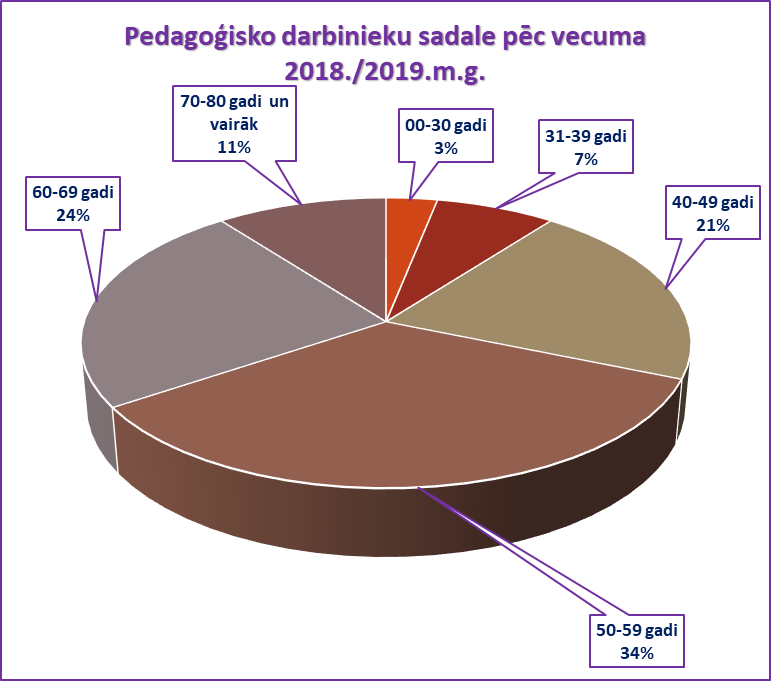 21. attēls.Skolā strādā 61 administratīvi saimnieciskais darbinieks, visi ir nodrošināti ar nepieciešamo inventāru darba veikšanai. Atbilstoši normatīvo aktu prasībām ir izveidots katra pedagoga personālais profesionālās kompetences pilnveides plāns. Direktores vietniece izglītības jomā regulāri informē pedagogus par profesionālās kompetences pilnveides iespējām (Rīgas Izglītības un informatīvi metodiskā centra (turpmāk RIIMC), augstskolu, skolu un skolu-attīstības centru piedāvājums). Skola atbalsta pedagogu profesionālās kompetences pilnveidi, tā notiek atbilstoši normatīvo aktu prasībām. Skola regulāri organizē profesionālās kompetences pilnveides kursus skolā, lai veicinātu pedagogu vienotu izpratni par mācību darba dažādiem aspektiem. Savstarpēji vērotās stundās pedagogi dalās ar profesionālās pilnveides pasākumos apgūtām zināšanām, uzdod jautājumus un apgūst jaunus metodiskos paņēmienus. Metodisko komisiju sanāksmēs, pedagogu sanāksmēs un pedagoģiskās padomes sēdēs pedagogi dalās pieredzē ar gūtajām atziņām profesionālās pilnveides pasākumos. Skolā ir izstrādāta personāla atlases kārtība. Skolas darbības stiprās pusesRegulāra pedagogu profesionālā pilnveide. Skolā organizētie profesionālās kompetences pilnveides kursiTurpmākās attīstības vajadzībasOrganizēt meistarklases, kur pedagogi parāda kursos iegūto zināšanu izmantošanas iespējas. Veidot sistēmisku datu bāzi par pedagogu metodiskā darba pieredzi. Vērtējums –labiJOMA – 7. IESTĀDES DARBA ORGANIZĀCIJA, VADĪBA UN KVALITĀTES NODROŠINĀŠANA Kritērijs – 7.1. Iestādes darba pašvērtēšana un attīstības plānošana	Skolas pašvērtēšanas sistēma ir efektīva, skaidri strukturēta un plānota visās 7 darbības jomās. Skolas vadība sistemātiski un mērķtiecīgi plāno un rosina skolas kolektīvu darba pašvērtēšanai visos skolas darba aspektos, tiek izmantoti vienoti kritēriji.	Skolas darba izvērtēšanai tiek izmantotas daudzveidīgas metodes un pierādījumu avoti (skolēnu, vecāku, skolotāju anketēšanas rezultāti, stundu vērošanas analīzes, pedagoģiskās padomes sēžu materiāli un protokoli, metodisko komisiju darba analīzes, skolas darba plāns, skolas attīstības plāns, atbalsta personāla darba analīzes, interešu izglītības darba analīze, skolas iekšējās kontroles plāns, skolotāju pašvērtējumi, mācību gada noslēguma skolēnu sekmju analīze). Skolā ir labvēlīga sadarbības vide, kas nodrošina skolas darbinieku iesaistīšanos pašvērtēšanā. 	Skolas vadība kopā ar skolotājiem analizē un vērtē skolotāju un skolas darbu. Ar skolas darba pašvērtējumu tiek iepazīstināti skolotāji, tehniskais personāls, izglītības iestādes padome, pašvaldība. Skolas darba pašvērtējums ievietots skolas mājas lapā.Pašvērtēšanas procesā iegūto informāciju skolas vadība izmanto, lai apzinātu skolas darba stiprās puses un nepieciešamos uzlabojumus tālākā skolas darba plānošanā, skolas galveno uzdevumu noteikšanā nākamajam mācību gadam.Mācību gada beigās visi skolotāji vērtē savu darbu, piedaloties kopējā skolas darba pašvērtēšanas procesā.Visi skolotāji apgalvo, ka skolā pastāvīgi veic pašvērtēšanu.	Skolas attīstības plāna (2014.-2019.) struktūra atbilst prasībām, un katras prioritātes īstenošanas plānojums paredz visas nepieciešamās sadaļas. Skolas attīstības plāns veidots 5 gadiem. 	Plānojums ietver sasniedzamus un konkrētus mērķus, rezultātu novērtēšanas kritērijus un uzdevumu izpildes gaitu. Skolas attīstības plāns veidots, ņemot vērā skolas galvenos uzdevumus, pašvērtējumu un iepriekšējos gados paveikto. Skolas attīstības plāns pieejams visām ieinteresētajām personām. Attīstības plāna izstrāde, apspriešana un pieņemšana notika demokrātiski, tas tika apspriests un akceptēts kolektīvā. Attīstības plānā noteikto prioritāšu īstenošana tiek sistēmiski plānota skolas darba plānā mācību gadam.Skola veiksmīgi īsteno attīstības plānu, ievērojot noteiktās prioritātes, mērķus un uzdevumus. Skolas vadība deleģē amatpersonām un skolotājiem konkrētus uzdevumus. Darba gaitā attīstības plāns tiek koriģēts. Visi skolotāji apgalvo, ka viņiem ir zināms un saprotams skolas attīstības plāns.Gandrīz visi (94%) vecāki apgalvo, ka viņiem ir sniegta informācija par skolas nākotnes iecerēm un attīstības virzieniem.Skolas darbības stiprās pusesSkolā notiek sistemātisks un demokrātisks darba izvērtēšanas un plānošanas process.Turpmākās attīstības vajadzībasSkolas attīstības plāna 2019./2020. – 2021./2022. izveide.Pilnveidot darba izvērtēšanas formas.Vērtējums – labiKritērijs – 7.2. Iestādes vadības darbs un personāla pārvaldība Skolā ir tās darbību reglamentējošie dokumenti, kas atbilst normatīvo aktu prasībām. Nolikums apstiprināts Rīgas domē 2011. gada 26. aprīlī Nr. 121. Ir izstrādāti personāla amata apraksti, tie tiek regulāri papildināti un atjaunoti atbilstoši normatīvo aktu prasībām un skolas darba vajadzībām. Tie tiek izsniegti katram skolas darbiniekam, kā arī ir pieejami skolas vadībai. Dokumenti atbilst dokumentu izstrādāšanas un noformēšanas prasībām un ir sakārtoti atbilstoši lietu nomenklatūrai. Skolas pārvaldību nodrošina skolas direktore un 3 direktores vietnieki, visiem noteiktas kompetences jomas amatu aprakstos. Skolas vadība ievēro un veicina gan izglītojamos, gan personālu ievērot vispārcilvēciskās un demokrātijas vērtības, tajā skaitā lojalitāti Latvijas Republikai un Satversmei un ētikas normas. Regulāri tiek veicināta jauninājumu ieviešana kvalitatīvas skolas darbības pilnveidei:1. Ir organizēts mācību un audzināšanas darbs. 2. Matemātikas, latviešu valodas, dabaszinību, bioloģijas, fizikas, ķīmijas un ģeogrāfijas apguvē tiek izmantota izdevniecības “Lielvārds” platforma  Soma.lv.3. Skolotāji savā darbā izmanto “Uzdevumi.lv” metodiskos materiālus.4. Skola gatavojas pārejai uz kompetencēs balstītu izglītību.5. Skolā ir izveidota datu bāze UDV sistēmā. Skolas direktore pārrauga un nodrošina labvēlīgu vidi izglītības iestādē, kā arī veicina personāla izpratni par izglītības iestādes vīziju, misiju un mērķu sasniegšanu. Regulāri notiek pedagoģiskās padomes sēdes, pedagogu sanāksmes, kuru laikā tiek apspriesti aktuāli jautājumi, pārskatīta, nepieciešamības gadījumā koriģēta un papildināta skolas dokumentācija. Regulāri tiek veiktas individuālas sarunas ar pedagogiem. Skolas darbiniekiem ir iespēja vērsties pie skolas vadības, apspriest aktuālus jautājumus. Pedagogi kopīgi sadarbojas mērķu sasniegšanai. Labvēlīgas vides radīšanai tiek organizēti skolu saliedējoši pasākumi: 1. septembra svinības, Skolotāju diena, Ziemassvētku pasākums, Pēdējā zvana pasākumi, ekskursijas, semināri u.c Vadība sadarbojas ar Skolas padomi. Tikšanās notiek divas reizes mācību gadā, tiek apspriesti aktuālie jautājumi, tiek izteikti priekšlikumi skolas darba pilnveidei. Direktore plāno, organizē un vada izglītības iestādes darbu, deleģē pienākumus un pārrauga to izpildi noteiktajās jomās. Vadība nodrošina izglītības darba plānošanu, sasniedzamo rezultātu prognozēšanu, izvirza skolas darbības mērķus un uzdevumus, nosaka darbinieku atbildības jomas, pieņem lēmumus, motivē darbiniekus un skolēnus, risina radušās konfliktsituācijas, nodrošina iekšējo kontroli un skolas darba vērtēšanu. Vadība nodrošina informācijas apmaiņu ar darbiniekiem. Par pieņemtajiem lēmumiem un to izpildi personāls tiek informēts pedagogu sanāksmēs, vadības sēdēs un individuāli atbilstīgi lēmuma saturam, individuāli iepazīstoties ar rīkojumu (mutiski vai rakstiski). Šīs darbības tiek atspoguļotas MK sanāksmju, vadības sēžu protokolos, rīkojumos. Metodisko darbu koordinē direktores vietniece izglītības jomā. MK darbība notiek atbilstoši “Mācību priekšmetu metodisko komisiju reglamentam”, savukārt MP darbība – “Metodiskās padomes reglamentam”. Notiek izglītojamo mācību sasniegumu un uzvedības analīze. Gūtie secinājumi tiek analizēti un skatīti vadības sēdēs, pedagogu sanāksmēs un pedagoģiskās padomes sēdēs. Direktorei ir noteikts apmeklētāju pieņemšanas laiks, un šajā laikā ar interesējošajiem jautājumiem var vērsties gan izglītojamo vecāki, gan citi interesenti. Skolas darbības stiprās pusesPlānveidīgs un mērķtiecīgs skolas vadības komandas darbs. Notiek daudzpusīgi skolas mērķiem un aktualitātēm atbilstoši pasākumi.Skolā ir nepieciešamā obligātā skolas darbu reglamentējošā dokumentācija. Turpmākās attīstības vajadzībasDažādot metodes, lai veicinātu visu darbinieku ieinteresētību par skolas vīziju un mērķiem. Sekmēt mērķtiecīgu un operatīvu informācijas apriti.Turpināt pilnveidot skolas vadības komandas darbu.Turpināt pilnveidot skolas metodisko darbu. Vērtējums –labi.Kritērijs – 7.3. Iestādes sadarbība ar citām institūcijāmSkola regulāri sadarbojas ar izglītības iestādes dibinātāju (Rīgas domi), regulāri sniedzot aktuālo informāciju gan pēc dibinātāja pieprasījuma, gan atbilstošii ciklogrammām. Daudzveidīga informācija par skolu tiek publicēta skolas mājaslapā www.rsip.lv. Skola īsteno mērķtiecīgu sadarbību ar valsts, pašvaldības un citām institūcijām.  Regulāra sadarbība notiek ar: Rīgas domes Izglītības, kultūras un sporta departamentu;Rīgas Domes Īpašumu departamentu; Atbilstoši izglītības iestādes darba prioritātēm sadarbojamies ar Latvijas Pašvaldību mācību centru un   Rīgas Izglītības un informatīvi metodisko centru; Nepieciešamības gadījumā sadarbojamies ar:sociālajiem dienestiem, pašvaldības policiju, valsts policiju, bāriņtiesu, veselības aprūpes iestādēm, ārpus ģimenes aprūpes iestādēm, krīzes centriem, pedagoģiski medicīniskajām komisijām.Valsts bērnu tiesību aizsardzības inspekciju;Valsts bērnu tiesību aizsardzības inspekcijas konsultatīvu nodaļu;Tiesībsarga biroja speciālistiem;Pusaudžu resursu centru;Drošs internets.lvNVO Sociālo pakalpojumu aģentūru.Skolas atbalsta komanda sadarbojas ar Labklājības departamenta Veselības pārvaldes Sabiedrības veselības veicināšanas un profilakses nodaļu.Skola regulāri organizē pasākumus, kas saistīti ar 9. klašu skolēnu tālākās profesionālās un izglītības izvēles iespējām: sadarbības pasākumi ar Rīgas Tūrisma un radošās industrijas tehnikumu; 2. un 3.speciālo internātpamatskolām;VAS Latvijas Valsts ceļi Ceļu laboratoriju;Jau vairākus gadus skola sadarbojas ar bibliotēku „Daugava” un Bērnu un jauniešu centru „Daugmale”.Skola piedalās dažādos projektos:Eiropas Sociālā fonda projekta „Kompleksi veselības veicināšanas un slimību profilakses pasākumi” „Izglītības iestāžu vides kvalitātes un drošuma pētījumā” ESF projekts “Atbalsts priekšlaicīgas mācību pārtraukšanas samazināšanai";  Izglītības iestāžu teritoriju apzaļumošanas projekts.  Projektā „Latvijas skolas soma”. Skolas darbības stiprās pusesSkola aktīvi iesaistās ar izglītību un veselību saistītajos projektos. Skola ir atvērta sadarbībai ar valsts, pašvaldības un citām organizācijām. Turpmākās attīstības vajadzībasTurpināt iesaistīties ar izglītību un veselību saistītajos projektos.Aktivizēt informācijas apmaiņu ar ārpusskolas institūcijām. Vērtējums – ļoti labiCiti sasniegumiTeātra studijas dalībnieki piedalījās RD IKSD atklātajā  izteiksmīgās runas konkursā „Mana valoda” (Rīgas 1. speciālā internātpamatskolas – attīstības centra) - 7 skolēniem Pateicības;Foto pulciņa audzēkņi ieguva godalgotas vietas  Rīgas  Valda Avotiņa –attīstības centrā foto izstādē - konkursā „Nekur nav tik labi kā mājās":1. vieta V.Apetjonoks, 2. vieta – V.Vaļevko,3. vieta – Ņikita Krapivners.Foto pulciņa dalībnieki piedalījās 47. Starptautiskā bērnu mākslas konkursa LIDICE 2019 Latvijas kārtā:Simpātiju balva ”Saldējums: saldais sals”;Atzinība „Ķīmija”.6. Turpmākā attīstībaKopsavilkumsSaskaņots Pedagoģiskās padomes sēdē30.08.2019.Skolas direktore                                                                                                     N.SitņikaNosaukumsKodsLicences numursLicences datumsLicences derīguma termiņšIzglītojamo skaits (01.09.2018.)Speciālās pamatizglītības mazākumtautību programmas izglītojamajiem ar mācīšanās traucējumiem21015621V-688227.11.2013.bez termiņa114Speciālās pamatizglītības mazākumtautību programma izglītojamajiem ar garīgās veselības traucējumiem21015721V-688327.11.2013.bez termiņa94Speciālās pamatizglītības mazākumtautību programma izglītojamajiem ar garīgās attīstības traucējumiem21015821V-688427.11.2013.bez termiņa112Pedagoģiskie darbinieki96no tiem:Direktores vietnieki3*Sociālais pedagogs2*Psihologs2Bibliotekāre1Logopēds5*Sporta darba organizators1*Interešu izglītības (pulciņu) skolotāji12*no kopējā pedagogu skaita maģistri:42līdz 4 gadiem5-9 gadi10-24 gadivirs 25 gadiem12528512014.g.2015.g2016.g.2017.g.2018.g.Budžets (EUR)10127611168574127470424094112401728Mācību literatūra20003797700064009885Mācību līdzekļi430010676128001539317224Remonts un materiāli565614000171102410024100Atalgojums818083947092103411614845051525056PamatjomaSkolas darba prioritāteKonkrētie rezultātiMācību satursMācību satura pilnveides rezultātu 2014.- 2019. g. analīze un apkopojums.Mācību priekšmetu tematisko plānu korekcijas rezultātu analīze un apkopojums uzrādīja pozitīvus rezultātus.Internāta skolotāju audzināšanas programmas pilnveidošanas rezultātu analīze un apkopojums uzrādīja pozitīvus rezultātus.Gandrīz visiem skolotājiem vērojama skolotāju profesionālās izaugsmes dinamika jomā ,, Mācību saturs”.Notikusi pedagoģiskā sēde “Artpedagoģija, ekskursiju pedagoģija un pasaku pedagoģija sākumskolas pedagogu darbā”.Darba pieredzes apmaiņas ietvaros, Rīgas speciālās internātpamatskolas atbalsta speciālistu uzstāšanās Rīgas 72. vidusskolā  - pedagoģiskā sēdē (15.03.2018.) ;Lai sekmētu izglītojamo ar speciālām vajadzībām iekļaušanu vispārējās izglītības iestādēs un dalītos pieredzē organizēts seminārs vispārējo izglītības iestāžu direktoru vietniekiem izglītības jomā un sākumskolu MK vadītājiem “ Izglītojamo ar speciālām vajadzībām agrīna atpazīšana vispārējās pamatizglītības iestādē.Skolā pastāvīgi veic skolēnu ar mācīšanās traucējumiem kognitīvo, personības, uzvedības, sociālās vides un afektu diagnosticēšanu un novērošanu ar mērķi izpētīt spēju un resursu atbilstību esošajam mācību programmas saturam, kā arī  precizēt vai pastāv nepieciešamība nozīmējumam uz izglītības programmas maiņu. (izgl.pr. 21011121, 21015721, 21015821);Mācīšana un mācīšanāsSkolas piecu gadu darbs par tēmu ,,Jaunu pieeju izglītībai apgūšana kā galvenais speciālās izglītības pilnveidošanas veids 2014./2015. -2018./2019.m.g.”rezultātu analīze un apkopošana.Izanalizēti un apkopoti apmeklēto stundu, kurās izmantotas jaunās apmācību tehnoloģijas, rezultāti.Visi skolēni atzīst, ka jaunās tehnoloģijas palielina interesi par apgūstamo mācību priekšmetu un palīdz apgūt mācību materiālu.Visi skolotāji atzīst, ka viņu profesionālās meistarības celšana jauno pieeju mācīšanai pielietošanā palīdz sekmīgai skolēnu mācību programmas apgūšanai.Skolā regulāri notiek skolotāju labāko inovatīvo darbu prezentācijas.Skolēnu sasniegumiIzglītojamo sasniegumu dabaszinību, valodu un matemātikas priekšmetos uzlabošanas rezultātu 2014.- 2019. g. analīze un apkopojums.Skolēnu sasniegumu analīze un apkopojums dabaszinātņu cikla, valodu un matemātikas priekšmetos parādīja, ka no 2014./2015.m.g. līdz 2018./2019 m.g. skolēniem augusi šo priekšmetu mācīšanās motivācija, bet skolēnu skaits ar vērtējumu no 6 līdz 8 ballēm nav palielinājies.Mācību priekšmetu skolotāju un internāta skolotāju metodiskās komisijas atlasīja labākos materiālus, kas saistīti ar skolas darbību jomā ,,Skolēnu sasniegumi”Atbalsts skolēniemAudzināšanas procesa pilnveidošanas speciālās internātskolas apstākļos 2014. – 2019.g. rezultātu analīze un apkopojumsApkopots internāta skolotāju metodiskās komisijas 2014.- 2019. g. darba rezultāts.Noorganizēts seminārs ,,Internāta skolotāju labāko darbu prezentācijas”.Apkopots atbalsta personāla 2014.- 2019. g. darba rezultāti.Apkopoti mācību priekšmetu skolotāju metodisko komisiju 2014.- 2019. g. darba rezultāti jomā ,,Atbalsts skolēniem”.Gandrīz visi vecāki ir apmierināti ar skolas darbu šajā jomā.Lielākā daļa skolēnu atzīst, ka skola veiksmīgi strādā šajā jomā.Visi skolotāji atzīmē, ka skolā no 2014.līdz 2019.g. ir notikušas ievērojamas pozitīvas pārmaiņas skolas darbā šajā jomā.Skolas videSkolas mikroklimata un fiziskās vides pilnveidošanas rezultātu 2014.- 2019. g. analīze un apkopojums.Skolas fiziskās vides pilnveidošanas rezultātu analīze un apkopojums parādīja pozitīvas izmaiņas jomā ,,Skolas vide”.Balstoties uz pētījumu rezultātiem, izvirzītas prioritātes jomā ,,Skolas vide”, to realizēšanai jaunajā skolas attīstības plānā.Skolas resursiSkolas darba rezultātu analīze un apkopojums par pedagogu profesionālisma un kompetences paaugstināšanu 2014. – 2019.gKvalifikācijas pilnveidošanas plāni 2014. – 2019.g. realizēti.Daži skolotāji 2014. – 2019.g. ieguva otro specialitāti.Lielākā daļa skolotāju paaugstināja savu kvalifikācijas pakāpi.2014. – 2019.g. ievērojami papildināta mācību priekšmetu skolotāju un internāta skolotāju darba metodisko materiālu krātuve. Noticis noslēguma seminārs ,,Inovatīvās pieredzes, ko skolotāji guvuši apmeklējot gan pilsētas, gan republikāniskos kursus un seminārus, apkopojums”.2014. – 2019.g.profesionālās kompetences pašvērtējuma analīze parādīja skolotāju profesionālās kompetences izaugsmi.Skolas darba organizācija, vadība un kvalitātes nodrošināšanaSkolas vadības sistēmas pielietošanas un pilnveidošanas analīze un apkopojums par 2014. – 2019.g.Izmaiņas skolas pārvaldes shēmā cēla skolas darba efektivitāti jomā ,,Skolas darba organizācija, vadība un kvalitātes nodrošināšana”.Izmaiņas metodisko komisiju struktūrā uzlaboja mācību un audzināšanas procesu skolā.Izmaiņas skolas administrācijas, skolotāju un skolēnu atbalsta personāla amatu pienākumos palielināja visu skolas pedagoģiskā kolektīva locekļu darbības saskaņotību.Visi aptaujātie skolotāji un atbalsta personāls atzīmē skolas pārvaldes uzlabošanos laikā no 2014. līdz 2019.g.Mācību gada beigās noslēguma pedagoģiskajā sēdē  apspriesti un apkopoti skolas pārvaldes shēmas un metodisko komisiju struktūras izmaiņu realizācijas 2014. – 2019.g. rezultāti un izvirzītas prioritātes jaunā skolas attīstības plāna realizēšanai.KritērijsIeteikumsPasākumi rekomendāciju izpildē2.2Mēģināt izmantot mākslas terapijas elementus skolēnu (ar mācīšanās traucējumiem, garīgās veselības traucējumiem un garīgās attīstības traucējumiem) mācīšanās motivēšanā.2018./2019.m.g. sākumskolas, mājturības un tehnoloģiju, vizuālās mākslas, interešu izglītības skolotāji stundās un internāta skolotāji audzināšanas procesā turpināja izmantot mākslas terapijas elementus, kas pozitīvi ietekmēja skolēnu attīstību. Matemātikas skolotāji sekmīgi turpināja izmantot mūzikas terapijas elementus patstāvīgo darbu laikā.  4.6.Turpināt plānot un regulāri organizēt mērķtiecīgus un daudzveidīgus pasākumus vecākiem.2018./2019. m.g. Skolas psihologi veica skolēnu vecāku anketēšanu ar mērķi noskaidrot vecāku informētību par audzināšanas jautājumiem un balstoties uz iegūtiem rezultātiem  tika organizētas (sadarbībā ar RD Labklājības departamentu, SOS Bērnu ciematu) tematiskās vecāku sapulces skolā, ar pieaicinātiem speciālistiem, atsevišķām klašu grupām un klasēm.Kļuvušas tradicionālās vecāku kopsapulces decembra un maija beigās, kurās uzstājās skolas interešu izglītības kolektīvi.NosaukumsKodsLicences numursIzglītojamo skaits 2016./2017. m.g. Izglītojamo skaits 2016./2017. m.g. Izglītojamo skaits 2017./2018. m.g. Izglītojamo skaits 2017./2018. m.g. Izglītojamo skaits 2018./2019. m.g. Izglītojamo skaits 2018./2019. m.g. S*B*S*B*S*B*Speciālās pamatizglītības mazākumtautību programma izglītojamajiem ar mācīšanās traucējumiem21015621V-6882135135107122114119Speciālās pamatizglītības mazākumtautību programma izglītojamajiem ar garīgās veselības traucējumiem21015721V-688387881059494100Speciālās pamatizglītības mazākumtautību programma izglītojamajiem ar garīgās attīstības traucējumiem21015821V-6884109109114110112121Vai tev šajās stundās ir interesanti?Nē, nekad                        Gandrīz nekad                           Reizēm  Parasti jā                           Jā, vienmērLatviešu valoda8%5%22%31%34%Angļu valoda10%10%26%17%37%Krievu valoda7%9%25%24%35%Matemātika12%3%32%25%28%Fizika0%0%32%23%45%Ķīmija14%14%21%22%29%Informātika2%0%11%9%78%Vēsture9%9%21%30%31%Mājturība10%3%22%17%48%Vizuālā māksla11%0%25%20%44%Mūzika18%11%29%18%24%Sports10%4%11%20%55%Vai tu labi saproti, ko skolotājs stāsta stundās?Nē, nekad                        Gandrīz nekad                           Reizēm  Parasti jā                           Jā, vienmērLatviešu valoda1%3%29%32%35%Angļu valoda10%3%36%20%31%Krievu valoda4%1%29%30%36%Matemātika7%1%35%31%26%Fizika0%0%23%15%62%Ķīmija0%0%28%29%43%Informātika0%4%14%33%49%Vēsture6%2%31%19%42%Mājturība8%7%21%36%28%Vizuālā māksla5%0%26%27%42%Mūzika10%3%15%33%39%Sports1%0%22%26%51%Vai pirms darbu rakstīšanas tu zini, ko skolotājs tajā vērtēs? Nē, nekad                        Gandrīz nekad                           Reizēm  Parasti jā                           Jā, vienmērLatviešu valoda4%5%34%19%38%Angļu valoda10%3%35%18%34%Krievu valoda5%5%28%27%35%Matemātika11%4%23%30%32%Fizika0%0%46%23%31%Ķīmija21%0%43%7%29%Informātika0%0%22%16%62%Vēsture7%2%30%28%33%Mājturība7%3%32%25%33%Vizuālā māksla2%5%31%26%36%Mūzika8%1%34%27%30%Sports5%4%24%18%49%Vai tu vari stundās uzdot jautājumus? Nē, nekad                        Gandrīz nekad                           Reizēm  Parasti jā                           Jā, vienmērLatviešu valoda8%1%9%23%59%Angļu valoda11%4%15%20%50%Krievu valoda7%5%15%19%54%Matemātika11%2%17%19%51%Fizika8%0%23%8%61%Ķīmija0%0%14%7%79%Informātika7%2%11%21%59%Vēsture7%2%22%24%45%Mājturība12%5%19%16%48%Vizuālā māksla10%2%18%13%57%Mūzika8%6%11%29%46%Sports7%4%13%18%58%Vai tev skolotāja vērtējums liekas godīgs? Nē, nekad                        Gandrīz nekad                           Reizēm  Parasti jā                           Jā, vienmērLatviešu valoda5%3%20%30%42%Angļu valoda8%6%21%27%38%Krievu valoda7%6%16%20%51%Matemātika13%4%25%28%30%Fizika0%0%31%15%54%Ķīmija0%7%7%22%64%Informātika0%0%20%16%64%Vēsture8%2%21%29%40%Mājturība9%0%24%24%43%Vizuālā māksla5%8%16%17%54%Mūzika11%11%14%29%35%Sports3%1%16%25%55%Priekšmets3.a klase3.a klase3.a klase3.a klasePriekšmetsAugsts     (9-10)Optimals    (6-8)Pietiekams      (4-5)Nepietiekams    (1-3)Latviešu val. un lit.0%43%57%0%Matemātika0%50%43%7%Dabaszinības0%21%79%0%Priekšmets3.b klase3.b klase3.b klase3.b klasePriekšmetsAugsts     (9-10)Optimals    (6-8)Pietiekams      (4-5)Nepietiekams    (1-3)Latviešu val. un lit.0%43%50%7%Matemātika0%43%50%7%Dabaszinības0%14%79%7%Priekšmets6.a klase6.a klase6.a klase6.a klasePriekšmetsAugsts     (9-10)Optimals    (6-8)Pietiekams      (4-5)Nepietiekams    (1-3)Latviešu val. un lit.0%15%77%8%Matemātika0%23%77%0%Dabaszinības0%23%77%0%Priekšmets6.b klase6.b klase6.b klase6.b klasePriekšmetsAugsts     (9-10)Optimals    (6-8)Pietiekams      (4-5)Nepietiekams    (1-3)Latviešu val. un lit.0%31%61%8%Matemātika0%31%61%8%Dabaszinības0%61%31%8%Priekšmets9.a klase9.a klase9.a klase9.a klasePriekšmetsAugsts     (9-10)Optimals    (6-8)Pietiekams      (4-5)Nepietiekams    (1-3)Latviešu val. un lit.0%60%40%0%Matemātika0%0%100%0%Ģeogrāfija0%90%10%0%Priekšmets9.b klase9.b klase9.b klase9.b klasePriekšmetsAugsts     (9-10)Optimals    (6-8)Pietiekams      (4-5)Nepietiekams    (1-3)Latviešu val. un lit.0%43%43%14%Matemātika0%14%72%14%Ģeogrāfija0%57%43%0%Saslimšanas2016./2017.2017./2018.2018./2019.Redzes traucējumi134118137Kuņģa zarnu trakta saslimšanas1069Balstu kustību sistēmas saslimšanas140125115LOR saslimšanas242017Bronhiāla astma333738Citas saslimšanas1423 14     PamatgrupaSagatavošanas grupaSpeciālā grupaAtbrīvoti no sporta nodarbībām2016./2017.30432162017./2018.3045272018./2019.2948315Skolas darbības jomasTālākās attīstības vajadzībasMācību satursTurpināt veikt skolēnu ar mācīšanās traucējumiem diagnosticēšanu un novērošanu ar mērķi izpētīt spēju un resursu atbilstību esošajam mācību programmas saturam, kā arī  precizēt vai pastāv nepieciešamība nozīmējumam uz izglītības programmas maiņu. (izgl.pr. 21011121, 21015721, 21015821);Sagatavoties jaunā standarta ieviešanai pamatskolā.Efektīvi plānot mācību saturu, laiku un vērtēšanas metodisko paņēmienu izvēli, tā izpildi nodrošinot ar visiem nepieciešamajiem resursiem.Mācīšana un mācīšanāsTurpināt pilnveidot bilingvālās un latviešu valodas mācīšanas metodes.Turpināt pilnveidot un dažādot mācīšanas darba metodes un mācību līdzekļus atbilstoši mūsdienu prasībām.Praktizēt pieredzes apmaiņas seminārus ar citu vispārizglītojošo skolu pedagogiem. Turpināt nodrošināt atbalstošu, pozitīvu, labvēlīgu mācību vidi.Pilnveidot izglītojamo mācīšanās un pašnovērtējuma prasmes. Veidot efektīvu sadarbību starp skolu un vecākiem skolēnu mācīšanās sasniegumu dinamikas izaugsmei.Pilnveidot pārbaudes darbu analīzes aprakstošo daļu izmantošanu tālākajā mācību darba plānošanā. Rosināt pedagogus izteiktās uzslavas biežāk fiksēt e-klasē, ierakstīt izglītojamo dienasgrāmatās. Pilnveidot vērtēšanas formas un metodiskos paņēmienus atbilstoši izglītojamo personības vajadzībām un mācību priekšmetu specifikai. Skolēnu sasniegumiVeicināt izglītojamo mācību sasniegumu izaugsmes dinamiku, īstenojot kompetenču pieeju izglītībā.Veicināt skolēnu mācību motivāciju apgūt priekšmetu programmas bilingvāli vai valsts valodā, lai pilnveidotu latviešu valodas prasmes un paaugstinātu mācību sasniegumus.Atbalsts skolēniemTurpināt atbalsta personāla sadarbību ar ārpusskolas institūcijām.Turpināt plānot un organizēt pasākumus veselīga dzīvesveida veicināšanai. Pilnveidot mācību programmu “Drošība” ārpusstundu laikā.Turpināt pilnveidot sadarbību ar ugunsdrošības, darba drošības un policijas speciālistiem, lai uzlabotu skolēnu attieksmi pret drošības, ugunsdrošības jautājumiem un pasākumiem. Veicināt skolēnu izpratni par domstarpību un konflikta situāciju risināšanu likumiskā ceļā.Piedalīties XII Latvijas skolu jaunatnes dziesmu un deju svētkos.Turpināt dažādot pasākumu formas skolēnu personības veidošanai.Dažādot darba formas karjeras izglītībā.Turpināt iesaistīt izglītojamos karjeras izglītības ārpusstundu pasākumos.Organizēt tikšanās ar skolas absolventiem – labās prakses piemēri.Pilnveidot darbu skolēnu izpētē un diagnosticēšanā ar mērķi skolēnu ar mācīšanās traucējumiem sagatavošana integrēšanai vispārizglītojošās skolās.Pilnveidot sadarbību ar skolēnu vecākiem, akcentējot informācijas apmaiņu. Organizēt pasākumus, kuros piedalās skolēni un viņu ģimenes locekļi.Iestādes  videStiprināt skolēnu un vecāku piederības sajūtu skolai.Turpināt organizēt pasākumus, kas veicina cieņpilnu attieksmju veidošanos pret ģimeni, skolu, pilsētu un valsti. Nodrošināt skolas teritoriju ar pilnvērtīgu apgaismojumu.Nodrošināt sporta zālē ventilācijas iekārtu, kura labvēlīgi iespaidos skolēnu veselību sporta nodarbībās. Pilnveidot mūsdienīgu mācību vidi kvalitatīva izglītības procesa nodrošināšanai. Iestādes resursiPieslēgt skolas bibliotēku ALISE sistēmai.Ierīkot sāls istabu un gaismas terapijas istabu, skolēnu rehabilitācijai un veselības uzlabošanai Papildināt sensorās istabas aprīkojumu.Organizēt meistarklases, kur pedagogi parāda kursos iegūto zināšanu izmantošanas iespējas. Veidot sistēmisku datu bāzi par pedagogu metodiskā darba pieredzi. Iestādes darba organizācija, vadība un kvalitātes nodrošināšanaSkolas attīstības plāna 2019./2020. – 2021./2022. izveide.Pilnveidot darba izvērtēšanas formas.Dažādot metodes, lai veicinātu visu darbinieku ieinteresētību par skolas vīziju un mērķiem. Sekmēt mērķtiecīgu un operatīvu informācijas apriti.Turpināt pilnveidot skolas vadības komandas darbu.Turpināt pilnveidot skolas metodisko darbu.Turpināt iesaistīties ar izglītību un veselību saistītajos projektos.Aktivizēt informācijas apmaiņu ar ārpusskolas institūcijām. Jomas un kritērijiVērtējuma līmenisVērtējuma līmenisVērtējuma līmenisVērtējuma līmenisJomas un kritērijiNepietiekamiPietiekamiLabiĻoti labiMācību saturs Iestādes īstenotās izglītības programmasXMācīšana un mācīšanās:Mācīšanas kvalitāteXMācīšanās kvalitāteXVērtēšana kā mācību sastāvdaļāXIzglītojamo sasniegumiIzglītojamo sasniegumi ikdienas darbāXIzglītojamo sasniegumi valsts pārbaudes darbosAtbalsts izglītojamajiem Psiholoģiskais atbalsts, sociālpedagoģiskais atbalstsX Izglītojamo drošības garantēšana (drošībā un darba aizsardzība) X Atbalsts personības veidošanāX Atbalsts karjeras izglītībāX Atbalsts mācību darba diferenciācijaiX Atbalsts izglītojamajiem ar speciālām vajadzībāmXSadarbība ar izglītojamā ģimeniXIzglītības iestādes vide MikroklimatsX Fiziskā vide un vides pieejamībaXIzglītības iestādes resursi Iekārtas un materiāltehniskie resursiX PersonālresursiXIestādes darba organizācija, vadība un kvalitātes nodrošināšana  Iestādes darba pašvērtēšana un attīstības plānošanaX Iestādes vadības darbs un personāla pārvaldībaX Iestādes sadarbība ar citām institūcijāmXKopsavilkumā 19 vērtēšanas kritēriji811